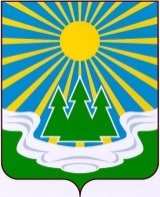 МУНИЦИПАЛЬНОЕ ОБРАЗОВАНИЕ«СВЕТОГОРСКОЕ ГОРОДСКОЕ ПОСЕЛЕНИЕ»ВЫБОРГСКОГО РАЙОНА ЛЕНИНГРАДСКОЙ ОБЛАСТИСОВЕТ ДЕПУТАТОВ    второго созыва      РЕШЕНИЕот 19 августа 2019 года                   №    (проект)О внесении изменений в решениеот 11 декабря 2018 года № 44 «О бюджетемуниципального образования «Светогорскоегородское поселение» Выборгского районаЛенинградской области на 2019 год и на плановый период 2020 и 2021 годов»	Рассмотрев представление главы администрации муниципального образования «Светогорское городское поселение» Выборгского района Ленинградской области о внесении изменений в решение совета депутатов от 11 декабря 2018 г. № 44 «О бюджете муниципального образования «Светогорское городское поселение» Выборгского района Ленинградской области на 2019 год и на плановый период 2020 и 2021 годов» на основании ст. 16 Федерального закона от 06.10.03 г. №131-ФЗ «Об общих принципах организации местного самоуправления в Российской Федерации», ст. 24 устава МО «Светогорское городское поселение» совет депутатовР Е Ш И Л:1. Внести в решение совета депутатов муниципального образования «Светогорское городское поселение» от 11 декабря 2018 года № 44 «О бюджете муниципального образования «Светогорское городское поселение» Выборгского района Ленинградской области на 2019 год и на плановый период 2020 и 2021 годов» следующее изменение: 1.1 Пункт 1 статьи 1 изложить в следующей редакции:Утвердить основные характеристики местного бюджета на 2019 год- прогнозируемый общий объем доходов местного бюджета в сумме 187 296,9 тысяч рублей;- общий объем расходов местного бюджета в сумме 199 399,7 тысяч рублей;- дефицит местного бюджета в сумме 12 102,8 тысяч рублей. 1.2 Пункт 4 статьи 3 изложить в следующей редакции: «Утвердить объем бюджетных ассигнований дорожного фонда местного бюджета:на 2019 год в сумме 18 996,6 тысяч рублей;на 2020 год в сумме 5 982,7 тысяч рублей;на 2021 год в сумме 6 114,9 тысяч рубле».1.3 Внести изменения и изложить в новой редакции:- приложение № 1 прогнозируемые поступления налоговых, неналоговых доходов и безвозмездных поступлений в местный бюджет по кодам видов доходов;- приложение № 2 перечень и коды главных администраторов доходов местного бюджета;- приложение № 3 распределение бюджетных ассигнований по разделам и подразделам классификации расходов бюджета муниципального образования «Светогорское городское поселение» Выборгского района Ленинградской области;- приложение № 4 распределение бюджетных ассигнований по целевым статьям (муниципальным программам и непрограммным направлениям деятельности), группам и подгруппам видов расхода, а также по разделам и подразделам классификации расходов бюджета муниципального образования «Светогорское городское поселение» Выборгского района Ленинградской области;- приложение № 5 ведомственная структура расходов бюджета муниципального образования «Светогорское городское поселение» Выборгского района Ленинградской области;- приложение № 7 источники внутреннего финансирования дефицита бюджета муниципального образования «Светогорское городское поселение» Выборгского района Ленинградской области;- приложение № 9 адресная инвестиционная программа муниципального образования «Светогорское городское поселение» Выборгского района Ленинградской области.2. Решение вступает в силу после его официального опубликования.3. Решение опубликовать в газете «Вуокса».Глава муниципального образования «Светогорское городское поселение»		 	     	 Р. А. ГенераловаРазослано: в дело, Администрация МО, газета «Вуокса», прокуратураПриложение № 1к решению совета депутатовМО «Светогорское городское поселение»от 19 августа 2019 года № Прогнозируемые поступления налоговых, 
неналоговых доходов и безвозмездных поступлений в бюджетмуниципального образования «Светогорское городское поселение»Выборгского района Ленинградской области(тысяч рублей)Приложение № 3к решению совета депутатовМО «Светогорское городское поселение»от 19 августа 2019 года № Распределение бюджетных ассигнований по разделам 
и подразделам классификации расходов бюджета 
муниципального образования «Светогорское городское поселение» 
Выборгского района Ленинградской области                                                                                                                      (тысяч рублей)Приложение № 4к решению совета депутатовМО «Светогорское городское поселение»от 19 августа 2019 года № (тысяч рублей)Приложение № 5к решению совета депутатовМО «Светогорское городское поселение»от 19 августа 2019 года № 	   (тысяч рублей) Приложение № 7к решению совета депутатовМО «Светогорское городское поселение»от 19 августа 2019 года № Приложение № 9к решению совета депутатовМО «Светогорское городское поселение»от 19 августа 2019 года № Адресная инвестиционная программамуниципального образования «Светогорское городское поселение»Выборгского района Ленинградской области(тысяч рублей)Код бюджетной классификацииИсточники доходовСуммаСуммаСуммаКод бюджетной классификацииИсточники доходов2019 г.2020 г.2021 г.1 00 00000 00 0000 000Налоговые и неналоговые доходы108 914,0108 080,0107 041,2Налоговые доходы67 847,470 443,475 368,61 01 00000 00 0000 000Налоги на прибыль, доходы57 527,259 803,764 083,71 01 02000 01 0000 110Налог на доходы физических лиц57 527,259 803,764 083,71 03 00000 00 0000 000Налоги на товары (работы, услуги), реализуемые на территории Российской Федерации2 655,02 758,03 181,01 03 02000 01 0000 110Акцизы по подакцизным товарам (продукции), производимым на территории Российской Федерации2 655,02 758,03 181,01 05 00000 00 0000 000Налоги на совокупный доход48,248,748,91 05 03000 01 0000 110Единый сельскохозяйственный налог48,248,748,91 06 00000 00 0000 000Налоги на имущество7 617,07 833,08 055,01 06 01000 00 0000 110Налог на имущество физических лиц1 224,01 248,01 273,01 06 06000 00 0000 110Земельный налог6 393,06 585,06 782,0Неналоговые доходы41 066,637 636,631 672,61 11 00000 00 0000 000Доходы от использования имущества, находящегося в государственной и муниципальной собственности26 865,628 015,629 235,61 11 05000 00 0000 120Доходы, получаемые в виде арендной либо иной платы за передачу в возмездное пользование государственного и муниципального имущества (за исключением имущества бюджетных и автономных учреждений, а также имущества государственных и муниципальных унитарных предприятий, в том числе казенных)22 937,024 087,025 307,01 11 09000 00 0000 120Прочие доходы от использования имущества и прав, находящихся в государственной и муниципальной собственности (за исключением имущества бюджетных и автономных учреждений, а также имущества государственных и муниципальных унитарных предприятий, в том числе казенных)3 928,63 928,63 928,61 14 00000 00 0000 000Доходы от продажи материальных и нематериальных активов13 919,09 301,02 117,01 14 02000 00 0000 410Доходы от реализации имущества, находящегося в государственной и муниципальной собственности (за исключением движимого имущества бюджетных и автономных учреждений, а также имущества государственных и муниципальных унитарных предприятий, в том числе казенных)13 441,08 801,01 617,01 14 06000 00 0000 430Доходы от продажи земельных участков, находящихся в государственной и муниципальной собственности478,0500,0500,01 16 00000 00 0000 000Штрафы, санкции, возмещение ущерба20,020,020,01 16 51040 02 0000 140Денежные взыскания (штрафы), установленные законами субъектов Российской Федерации за несоблюдение муниципальных правовых актов, зачисляемые в бюджеты поселений20,020,020,01 17 00000 00 0000 000Прочие неналоговые доходы262,0300,0300,01 17 05000 00 0000 180Прочие неналоговые доходы262,0300,0300,02 00 00000 00 0000 000Безвозмездные поступления78 382,956 728,756 827,72 02 00000 00 0000 000Безвозмездные поступления от других бюджетов бюджетной системы Российской Федерации78 382,956 728,756 827,72 02 10000 00 0000 150Дотации бюджетам бюджетной системы Российской Федерации46 299,547 383,348 482,82 02 15001 00 0000 150Дотации на выравнивание бюджетной обеспеченности46 299,547 383,348 482,82 02 15001 13 0000 150Дотации бюджетам городских поселений на выравнивание бюджетной обеспеченности, в том числе:46 299,547 383,348 482,82 02 15001 13 0000 150-Дотация из областного фонда финансовой поддержки поселений24 031,724 998,026 064,82 02 15001 13 0000 150-Дотация из районного фонда финансовой поддержки поселений22 267,822 385,322 418,02 02 20000 00 0000 150Субсидии бюджетам бюджетной системы Российской Федерации (межбюджетные субсидии)27 317,86 694,26 694,22 02 20216 00 0000 150Субсидии бюджетам на осуществление дорожной деятельности в отношении автомобильных дорог общего пользования, а также капитального ремонта и ремонта дворовых территорий многоквартирных домов, проездов к дворовым территориям многоквартирных домов населенных пунктов12 665,41 318,11 318,12 02 20216 13 0000 150Субсидии бюджетам городских поселений на осуществление дорожной деятельности в отношении автомобильных дорог общего пользования, а также капитального ремонта и ремонта дворовых территорий многоквартирных домов, проездов к дворовым территориям многоквартирных домов населенных пунктов12 665,41 318,11 318,12 02 25555 00 0000 150Субсидии бюджетам на реализацию программ формирования современной городской среды5 000,00,00,02 02 25555 13 0000 150Субсидии бюджетам городских поселений на реализацию программ формирования современной городской среды5 000,00,00,02 02 29999 00 0000 150Прочие субсидии9 652,45 376,15 376,12 02 29999 13 0000 150Прочие субсидии бюджетам городских поселений9 652,45 376,15 376,12 02 30000 00 0000 150Субвенции бюджетам бюджетной системы Российской Федерации2 485,52 651,22 650,72 02 35118 00 0000 150Субвенции бюджетам на осуществление первичного воинского учета на территориях, где отсутствуют военные комиссариаты834,71 000,50,02 02 35118 13 0000 150Субвенции бюджетам городских поселений на осуществление первичного воинского учета на территориях, где отсутствуют военные комиссариаты834,71 000,50,02 02 30024 00 0000 150Субвенции местным бюджетам на выполнение передаваемых полномочий субъектов Российской Федерации1 650,71 650,71 650,72 02 30024 13 0000 150Субвенции бюджетам городских поселений на выполнение передаваемых полномочий субъектов Российской Федерации, в том числе:1 650,71 650,71 650,72 02 30024 13 0000 150- субвенции бюджетам поселений на осуществление отдельных государственных полномочий в сфере профилактики безнадзорности и правонарушений несовершеннолетних1 643,71 643,71 643,72 02 30024 13 0000 150- субвенции бюджетам поселений на осуществление отдельных государственного полномочия в сфере административных правоотношений7,07,07,02 02 40000 00 0000 150Иные межбюджетные трансферты2 280,00,00,02 02 49999 00 0000 150Прочие межбюджетные трансферты, передаваемые бюджетам2 280,00,00,02 02 49999 13 0000 150Прочие межбюджетные трансферты, передаваемые бюджетам городских поселений2 280,00,00,0ВСЕГО ДОХОДОВ187 296,9164 808,7163 868,9НаименованиеРзПРСуммаСуммаСуммаНаименованиеРзПР2019 г.2020 г.2021 г.ОБЩЕГОСУДАРСТВЕННЫЕ ВОПРОСЫ010060 122,348 325,145 338,4Функционирование высшего должностного лица субъекта Российской Федерации и муниципального образования01021 832,31 500,01 500,0Функционирование законодательных (представительных) органов государственной власти и представительных органов муниципальных образований010357,491,091,0Функционирование Правительства Российской Федерации, высших исполнительных органов государственной власти субъектов Российской Федерации, местных администраций010424 707,721 696,020 626,0Обеспечение деятельности финансовых, налоговых и таможенных органов и органов финансового (финансово-бюджетного) надзора010686,170,070,0Обеспечение проведения выборов и референдумов01071 028,00,00,0Резервные фонды01111 200,01 200,01 200,0Другие общегосударственные вопросы011331 210,823 768,121 851,4НАЦИОНАЛЬНАЯ ОБОРОНА0200834,81 000,50,0Мобилизационная и вневойсковая подготовка0203834,81 000,50,0НАЦИОНАЛЬНАЯ БЕЗОПАСНОСТЬ И ПРАВООХРАНИТЕЛЬНАЯ ДЕЯТЕЛЬНОСТЬ03003 919,73 897,73 954,7Защита населения и территории от чрезвычайных ситуаций природного и техногенного характера, гражданская оборона0309829,0867,0859,0Обеспечение пожарной безопасности0310850,0620,0685,0Другие вопросы в области национальной безопасности и правоохранительной деятельности03142 240,72 410,72 410,7НАЦИОНАЛЬНАЯ ЭКОНОМИКА040021 339,18 244,48 381,6Дорожное хозяйство (дорожные фонды)040918 996,65 982,76 114,9Связь и информатика04102 232,52 151,72 156,7Другие вопросы в области национальной экономики0412110,0110,0110,0ЖИЛИЩНО-КОММУНАЛЬНОЕ ХОЗЯЙСТВО050060 133,151 525,552 275,5Жилищное хозяйство05015 464,17 560,07 560,0Коммунальное хозяйство05026 616,34 462,84 462,8Благоустройство050348 052,739 502,740 252,7ОБРАЗОВАНИЕ0700890,2885,0885,0Молодежная политика0707890,2885,0885,0КУЛЬТУРА, КИНЕМАТОГРАФИЯ080033 290,631 695,429 925,8Культура080133 290,631 695,429 925,8СОЦИАЛЬНАЯ ПОЛИТИКА10002 986,03 350,03 350,0Пенсионное обеспечение10012 986,03 350,03 350,0ФИЗИЧЕСКАЯ КУЛЬТУРА И СПОРТ11008 883,911 774,411 583,5Физическая культура11018 883,911 774,411 583,5МЕЖБЮДЖЕТНЫЕ ТРАНСФЕРТЫ ОБЩЕГО ХАРАКТЕРА БЮДЖЕТАМ БЮДЖЕТНОЙ СИСТЕМЫ РОССИЙСКОЙ ФЕДЕРАЦИИ14007 000,00,00,0Прочие межбюджетные трансферты общего характера14037 000,00,00,0Всего199 399,7160 698,0155 694,5Распределениебюджетных ассигнований по целевым статьям(муниципальным программам и непрограммным направлениям деятельности), группам и подгруппам видов расхода, а также по разделам и подразделам классификации расходов бюджетамуниципального образования «Светогорское городское поселение»Выборгского района Ленинградской областиНаименованиеЦСРВРРзПРСуммаСуммаСуммаНаименованиеЦСРВРРзПР2019 г.2020 г.2021 г.Муниципальная программа «Информационное обеспечение деятельности администрации муниципального образования «Светогорское городское поселение» Выборгского района Ленинградской области»01.0.00.0.00002 800,02 585,02 585,0Основное мероприятие: «Информационное обеспечение деятельности администрации»01.0.01.0.00002 800,02 585,02 585,0Проведение мероприятий01.0.01.2.00002 800,02 585,02 585,0Публикация нормативно-правовых актов и другой официальной информации01.0.01.2.02102 750,02 445,02 445,0Закупка товаров, работ и услуг для обеспечения государственных (муниципальных) нужд01.0.01.2.02102002 750,02 445,02 445,0Иные закупки товаров, работ и услуг для обеспечения государственных (муниципальных) нужд01.0.01.2.02102402 750,02 445,02 445,0ОБЩЕГОСУДАРСТВЕННЫЕ ВОПРОСЫ01.0.01.2.021024001002 750,02 445,02 445,0Другие общегосударственные вопросы01.0.01.2.021024001132 750,02 445,02 445,0Проведение совещаний, семинаров по вопросам местного значения01.0.01.2.026050,0140,0140,0Закупка товаров, работ и услуг для обеспечения государственных (муниципальных) нужд01.0.01.2.026020050,0140,0140,0Иные закупки товаров, работ и услуг для обеспечения государственных (муниципальных) нужд01.0.01.2.026024050,0140,0140,0ОБЩЕГОСУДАРСТВЕННЫЕ ВОПРОСЫ01.0.01.2.0260240010050,0140,0140,0Другие общегосударственные вопросы01.0.01.2.0260240011350,0140,0140,0Муниципальная программа «Информатизация администрации муниципального образования «Светогорское городское поселение» Выборгского района Ленинградской области»02.0.00.0.00001 525,71 621,01 626,0Основное мероприятие: «Информатизация администрации»02.0.01.0.00001 525,71 621,01 626,0Проведение мероприятий02.0.01.2.00001 525,71 621,01 626,0Мероприятия в области информационно-коммуникационных технологий и связи02.0.01.2.03801 525,71 621,01 626,0Закупка товаров, работ и услуг для обеспечения государственных (муниципальных) нужд02.0.01.2.03802001 525,71 621,01 626,0Иные закупки товаров, работ и услуг для обеспечения государственных (муниципальных) нужд02.0.01.2.03802401 525,71 621,01 626,0НАЦИОНАЛЬНАЯ ЭКОНОМИКА02.0.01.2.038024004001 525,71 621,01 626,0Связь и информатика02.0.01.2.038024004101 525,71 621,01 626,0Муниципальная программа «Развитие форм местного самоуправления и социальной активности населения на территории МО «Светогорское городское поселение»03.0.00.0.00004 003,91 176,5876,4Основное мероприятие: «Развитие форм местного самоуправления и социальной активности населения»03.0.01.0.0000228,0296,4296,4Обеспечение деятельности органов местного самоуправления, казенных учреждений, предоставление субсидий бюджетным и автономным учреждениям03.0.01.1.00000,036,036,0Центральный аппарат03.0.01.1.00400,036,036,0Закупка товаров, работ и услуг для обеспечения государственных (муниципальных) нужд03.0.01.1.00402000,036,036,0Иные закупки товаров, работ и услуг для обеспечения государственных (муниципальных) нужд03.0.01.1.00402400,036,036,0ОБЩЕГОСУДАРСТВЕННЫЕ ВОПРОСЫ03.0.01.1.004024001000,036,036,0Другие общегосударственные вопросы03.0.01.1.004024001130,036,036,0Проведение мероприятий03.0.01.2.0000218,0250,4250,4Проведение праздничных мероприятий03.0.01.2.0240218,0250,4250,4Закупка товаров, работ и услуг для обеспечения государственных (муниципальных) нужд03.0.01.2.0240200218,0250,4250,4Иные закупки товаров, работ и услуг для обеспечения государственных (муниципальных) нужд03.0.01.2.0240240218,0250,4250,4КУЛЬТУРА, КИНЕМАТОГРАФИЯ03.0.01.2.02402400800218,0250,4250,4Культура03.0.01.2.02402400801218,0250,4250,4Иные расходы, направленные на решение вопросов местного значения03.0.01.9.000010,010,010,0Выплаты лицам, удостоенным звания «Почетный гражданин муниципального образования «Светогорское городское поселение» Выборгского района Ленинградской области»03.0.01.9.708010,010,010,0Социальное обеспечение и иные выплаты населению03.0.01.9.708030010,010,010,0Иные выплаты населению03.0.01.9.708036010,010,010,0ОБЩЕГОСУДАРСТВЕННЫЕ ВОПРОСЫ03.0.01.9.7080360010010,010,010,0Другие общегосударственные вопросы03.0.01.9.7080360011310,010,010,0Благоустройство03.0.02.0.00002 747,9880,1580,0Расходы, осуществляемые органами местного самоуправления в рамках соглашений о предоставлении субсидий из областного бюджета Ленинградской области03.0.02.S.00002 747,9880,1580,0Мероприятия областного закона от 15 января 2018 года № 3-оз "О содействии участию населения в осуществлении местного самоуправления в иных формах на территориях административных центров муниципальных образований Ленинградской области"03.0.02.S.46602 457,6480,0480,0Закупка товаров, работ и услуг для обеспечения государственных (муниципальных) нужд03.0.02.S.46602002 457,6480,0480,0Иные закупки товаров, работ и услуг для обеспечения государственных (муниципальных) нужд03.0.02.S.46602402 457,6480,0480,0ЖИЛИЩНО-КОММУНАЛЬНОЕ ХОЗЯЙСТВО03.0.02.S.466024005002 457,6480,0480,0Благоустройство03.0.02.S.466024005032 457,6480,0480,0Мероприятия областного закона от 28 декабря 2018 года № 147-оз "О старостах сельских населенных пунктов Ленинградской области и содействии участию населения в осуществлении местного самоуправления в иных формах на частях территорий муниципальных образований Ленинградской области"03.0.02.S.4770290,3400,1100,0Закупка товаров, работ и услуг для обеспечения государственных (муниципальных) нужд03.0.02.S.4770200290,3400,1100,0Иные закупки товаров, работ и услуг для обеспечения государственных (муниципальных) нужд03.0.02.S.4770240290,3400,1100,0ЖИЛИЩНО-КОММУНАЛЬНОЕ ХОЗЯЙСТВО03.0.02.S.47702400500290,3400,1100,0Благоустройство03.0.02.S.47702400503290,3400,1100,0Подготовка и проведение выборов03.0.03.0.00001 028,00,00,0Проведение мероприятий03.0.03.2.00001 028,00,00,0Мероприятия по подготовке и проведению выборов03.0.03.2.03201 028,00,00,0Закупка товаров, работ и услуг для обеспечения государственных (муниципальных) нужд03.0.03.2.032020049,00,00,0Иные закупки товаров, работ и услуг для обеспечения государственных (муниципальных) нужд03.0.03.2.032024049,00,00,0ОБЩЕГОСУДАРСТВЕННЫЕ ВОПРОСЫ03.0.03.2.0320240010049,00,00,0Обеспечение проведения выборов и референдумов03.0.03.2.0320240010749,00,00,0Иные бюджетные ассигнования03.0.03.2.0320800979,00,00,0Специальные расходы03.0.03.2.0320880979,00,00,0ОБЩЕГОСУДАРСТВЕННЫЕ ВОПРОСЫ03.0.03.2.03208800100979,00,00,0Обеспечение проведения выборов и референдумов03.0.03.2.03208800107979,00,00,0Муниципальная программа «Молодежь МО «Светогорское городское поселение»05.0.00.0.0000890,2885,0885,0Основное мероприятие: «Молодежь»05.0.01.0.0000890,2885,0885,0Проведение мероприятий05.0.01.2.0000821,2885,0885,0Мероприятия в сфере молодежной политики05.0.01.2.0530821,2885,0885,0Расходы на выплаты персоналу в целях обеспечения выполнения функций государственными (муниципальными) органами, казенными учреждениями, органами управления государственными внебюджетными фондами05.0.01.2.0530100608,7635,0635,0Расходы на выплаты персоналу казенных учреждений05.0.01.2.0530110608,7635,0635,0ОБРАЗОВАНИЕ05.0.01.2.05301100700608,7635,0635,0Молодежная политика05.0.01.2.05301100707608,7635,0635,0Закупка товаров, работ и услуг для обеспечения государственных (муниципальных) нужд05.0.01.2.0530200212,5250,0250,0Иные закупки товаров, работ и услуг для обеспечения государственных (муниципальных) нужд05.0.01.2.0530240212,5250,0250,0ОБРАЗОВАНИЕ05.0.01.2.05302400700212,5250,0250,0Молодежная политика05.0.01.2.05302400707212,5250,0250,0Расходы, осуществляемые органами местного самоуправления в рамках соглашений о предоставлении субсидий из областного бюджета Ленинградской области05.0.01.S.000069,00,00,0Мероприятия на поддержку деятельности молодежных общественных организаций, объединений, инициатив и развитию добровольческого (волонтерского) движения, содействию трудовой адаптации и занятости молодежи05.0.01.S.433069,00,00,0Закупка товаров, работ и услуг для обеспечения государственных (муниципальных) нужд05.0.01.S.433020069,00,00,0Иные закупки товаров, работ и услуг для обеспечения государственных (муниципальных) нужд05.0.01.S.433024069,00,00,0ОБРАЗОВАНИЕ05.0.01.S.4330240070069,00,00,0Молодежная политика05.0.01.S.4330240070769,00,00,0Муниципальная программа «Культура МО «Светогорское городское поселение»»06.0.00.0.000033 072,631 445,029 675,4Основное мероприятие: «Культура»06.0.01.0.000033 072,631 445,029 675,4Обеспечение деятельности органов местного самоуправления, казенных учреждений, предоставление субсидий бюджетным и автономным учреждениям06.0.01.1.000019 889,619 092,817 323,2Предоставление муниципальным бюджетным учреждениям субсидий06.0.01.1.006019 889,619 092,817 323,2Предоставление субсидий бюджетным, автономным учреждениям и иным некоммерческим организациям06.0.01.1.006060019 889,619 092,817 323,2Субсидии бюджетным учреждениям06.0.01.1.006061019 889,619 092,817 323,2КУЛЬТУРА, КИНЕМАТОГРАФИЯ06.0.01.1.0060610080019 889,619 092,817 323,2Культура06.0.01.1.0060610080119 889,619 092,817 323,2Проведение мероприятий06.0.01.2.00001 572,61 600,01 600,0Мероприятия в сфере культуры06.0.01.2.05401 572,61 600,01 600,0Закупка товаров, работ и услуг для обеспечения государственных (муниципальных) нужд06.0.01.2.05402001 572,61 600,01 600,0Иные закупки товаров, работ и услуг для обеспечения государственных (муниципальных) нужд06.0.01.2.05402401 572,61 600,01 600,0КУЛЬТУРА, КИНЕМАТОГРАФИЯ06.0.01.2.054024008001 572,61 600,01 600,0Культура06.0.01.2.054024008011 572,61 600,01 600,0Расходы, осуществляемые органами местного самоуправления в рамках соглашений о предоставлении субсидий из областного бюджета Ленинградской области06.0.01.S.000011 610,410 752,210 752,2Расходы, в целях которых из областного бюджета Ленинградской области предоставляются субсидии для выплат стимулирующего характера работникам муниципальных учреждений культуры06.0.01.S.036011 521,410 752,210 752,2Предоставление субсидий бюджетным, автономным учреждениям и иным некоммерческим организациям06.0.01.S.036060011 521,410 752,210 752,2Субсидии бюджетным учреждениям06.0.01.S.036061011 521,410 752,210 752,2КУЛЬТУРА, КИНЕМАТОГРАФИЯ06.0.01.S.0360610080011 521,410 752,210 752,2Культура06.0.01.S.0360610080111 521,410 752,210 752,2Мероприятия на поддержку отросли культуры (Поддержка коллективов самодеятельного народного творчества, имеющих звание "Народный", "Образцовый")06.0.01.S.519089,00,00,0Предоставление субсидий бюджетным, автономным учреждениям и иным некоммерческим организациям06.0.01.S.519060089,00,00,0Субсидии бюджетным учреждениям06.0.01.S.519061089,00,00,0КУЛЬТУРА, КИНЕМАТОГРАФИЯ06.0.01.S.5190610080089,00,00,0Культура06.0.01.S.5190610080189,00,00,0Муниципальная программа «Развитие муниципальной службы в муниципальном образовании «Светогорское городское поселение «Выборгского района Ленинградской области»07.0.00.0.0000703,0890,0820,0Основное мероприятие: «Развитие муниципальной службы»07.0.01.0.0000703,0890,0820,0Обеспечение деятельности органов местного самоуправления, казенных учреждений, предоставление субсидий бюджетным и автономным учреждениям07.0.01.1.0000603,0690,0640,0Центральный аппарат07.0.01.1.0040603,0690,0640,0Закупка товаров, работ и услуг для обеспечения государственных (муниципальных) нужд07.0.01.1.0040200603,0690,0640,0Иные закупки товаров, работ и услуг для обеспечения государственных (муниципальных) нужд07.0.01.1.0040240603,0690,0640,0ОБЩЕГОСУДАРСТВЕННЫЕ ВОПРОСЫ07.0.01.1.00402400100603,0690,0640,0Функционирование Правительства Российской Федерации, высших исполнительных органов государственной власти субъектов Российской Федерации, местных администраций07.0.01.1.00402400104603,0690,0640,0Проведение мероприятий07.0.01.2.0000100,0200,0180,0Мероприятия по организации подготовки, переподготовки и повышения квалификации работников органов местного самоуправления07.0.01.2.0280100,0200,0180,0Закупка товаров, работ и услуг для обеспечения государственных (муниципальных) нужд07.0.01.2.0280200100,0200,0180,0Иные закупки товаров, работ и услуг для обеспечения государственных (муниципальных) нужд07.0.01.2.0280240100,0200,0180,0ОБЩЕГОСУДАРСТВЕННЫЕ ВОПРОСЫ07.0.01.2.02802400100100,0200,0180,0Функционирование Правительства Российской Федерации, высших исполнительных органов государственной власти субъектов Российской Федерации, местных администраций07.0.01.2.02802400104100,0200,0180,0Муниципальная программа «Обеспечение устойчивого функционирования и развития коммунальной и инженерной инфраструктуры и повышение энергоэффективности на территории МО «Светогорское городское поселение»08.0.00.0.00006 616,34 462,84 462,8Основное мероприятие: «Обеспечение устойчивого функционирования и развития коммунальной и инженерной инфраструктуры и повышение энергоэффективности»08.0.01.0.00006 616,34 462,84 462,8Проведение мероприятий08.0.01.2.00003 824,34 462,84 462,8Капитальный ремонт объектов коммунального хозяйства08.0.01.2.0460167,7200,0200,0Закупка товаров, работ и услуг для обеспечения государственных (муниципальных) нужд08.0.01.2.0460200167,7200,0200,0Иные закупки товаров, работ и услуг для обеспечения государственных (муниципальных) нужд08.0.01.2.0460240167,7200,0200,0ЖИЛИЩНО-КОММУНАЛЬНОЕ ХОЗЯЙСТВО08.0.01.2.04602400500167,7200,0200,0Коммунальное хозяйство08.0.01.2.04602400502167,7200,0200,0Содержание объектов коммунального хозяйства08.0.01.2.04703 656,64 262,84 262,8Закупка товаров, работ и услуг для обеспечения государственных (муниципальных) нужд08.0.01.2.04702003 656,64 262,84 262,8Иные закупки товаров, работ и услуг для обеспечения государственных (муниципальных) нужд08.0.01.2.04702403 656,64 262,84 262,8ЖИЛИЩНО-КОММУНАЛЬНОЕ ХОЗЯЙСТВО08.0.01.2.047024005003 656,64 262,84 262,8Коммунальное хозяйство08.0.01.2.047024005023 656,64 262,84 262,8Бюджетные инвестиции в объекты капитального строительства собственности муниципальных образований08.0.01.8.00001 010,10,00,0Строительства линейных сооружений08.0.01.8.65401 010,10,00,0Капитальные вложения в объекты государственной (муниципальной) собственности08.0.01.8.65404001 010,10,00,0Бюджетные инвестиции08.0.01.8.65404101 010,10,00,0ЖИЛИЩНО-КОММУНАЛЬНОЕ ХОЗЯЙСТВО08.0.01.8.654041005001 010,10,00,0Коммунальное хозяйство08.0.01.8.654041005021 010,10,00,0Расходы, осуществляемые органами местного самоуправления в рамках соглашений о предоставлении субсидий из областного бюджета Ленинградской области08.0.01.S.00001 781,90,00,0Расходы, в целях которых из областного бюджета Ленинградской области предоставляются субсидии для реализации мероприятий по обеспечению устойчивого функционирования объектов теплоснабжения на территории ЛО08.0.01.S.01601 781,90,00,0Закупка товаров, работ и услуг для обеспечения государственных (муниципальных) нужд08.0.01.S.01602001 781,90,00,0Иные закупки товаров, работ и услуг для обеспечения государственных (муниципальных) нужд08.0.01.S.01602401 781,90,00,0ЖИЛИЩНО-КОММУНАЛЬНОЕ ХОЗЯЙСТВО08.0.01.S.016024005001 781,90,00,0Коммунальное хозяйство08.0.01.S.016024005021 781,90,00,0Муниципальная программа «Обеспечение правопорядка, профилактика правонарушений, терроризма, экстремизма и межнациональных отношений в МО «Светогорское городское поселение»09.0.00.0.0000590,0760,0760,0Основное мероприятие: «Обеспечение правопорядка, профилактика правонарушений, терроризма, экстремизма и межнациональных отношений»09.0.01.0.0000590,0760,0760,0Проведение мероприятий09.0.01.2.0000590,0760,0760,0Участие в профилактике терроризма и экстремизма, а также в минимизации и (или) ликвидации последствий проявлений терроризма и экстремизма09.0.01.2.0590590,0760,0760,0Закупка товаров, работ и услуг для обеспечения государственных (муниципальных) нужд09.0.01.2.0590200590,0760,0760,0Иные закупки товаров, работ и услуг для обеспечения государственных (муниципальных) нужд09.0.01.2.0590240590,0760,0760,0НАЦИОНАЛЬНАЯ БЕЗОПАСНОСТЬ И ПРАВООХРАНИТЕЛЬНАЯ ДЕЯТЕЛЬНОСТЬ09.0.01.2.05902400300590,0760,0760,0Другие вопросы в области национальной безопасности и правоохранительной деятельности09.0.01.2.05902400314590,0760,0760,0Муниципальная программа «Обеспечение пожарной безопасности в МО «Светогорское городское поселение»10.0.00.0.0000850,0620,0685,0Основное мероприятие: «Обеспечение пожарной безопасности»10.0.01.0.0000850,0620,0685,0Проведение мероприятий10.0.01.2.0000300,0505,0495,0Обеспечение первичных мер пожарной безопасности в границах населенных пунктов муниципальных образований10.0.01.2.0360300,0505,0495,0Закупка товаров, работ и услуг для обеспечения государственных (муниципальных) нужд10.0.01.2.0360200300,0505,0495,0Иные закупки товаров, работ и услуг для обеспечения государственных (муниципальных) нужд10.0.01.2.0360240300,0505,0495,0НАЦИОНАЛЬНАЯ БЕЗОПАСНОСТЬ И ПРАВООХРАНИТЕЛЬНАЯ ДЕЯТЕЛЬНОСТЬ10.0.01.2.03602400300300,0505,0495,0Обеспечение пожарной безопасности10.0.01.2.03602400310300,0505,0495,0Бюджетные инвестиции в объекты капитального строительства собственности муниципальных образований10.0.01.8.0000550,0115,0190,0Строительство пожарных резервуаров (водохранилищ)10.0.01.8.6520550,0115,0190,0Капитальные вложения в объекты государственной (муниципальной) собственности10.0.01.8.6520400550,0115,0190,0Бюджетные инвестиции10.0.01.8.6520410550,0115,0190,0НАЦИОНАЛЬНАЯ БЕЗОПАСНОСТЬ И ПРАВООХРАНИТЕЛЬНАЯ ДЕЯТЕЛЬНОСТЬ10.0.01.8.65204100300550,0115,0190,0Обеспечение пожарной безопасности10.0.01.8.65204100310550,0115,0190,0Муниципальная программа «Защита населения и территорий от чрезвычайных ситуаций природного и техногенного характера, развитие гражданской обороны и обеспечение безопасности людей на водных объектах в МО «Светогорское городское поселение»11.0.00.0.0000495,0527,0519,0Основное мероприятие: «Обеспечение безопасности на водных объектах»11.0.01.0.0000195,0105,0105,0Проведение мероприятий11.0.01.2.0000195,0105,0105,0Обеспечение безопасности на водных объектах11.0.01.2.0330195,0105,0105,0Закупка товаров, работ и услуг для обеспечения государственных (муниципальных) нужд11.0.01.2.0330200195,0105,0105,0Иные закупки товаров, работ и услуг для обеспечения государственных (муниципальных) нужд11.0.01.2.0330240195,0105,0105,0НАЦИОНАЛЬНАЯ БЕЗОПАСНОСТЬ И ПРАВООХРАНИТЕЛЬНАЯ ДЕЯТЕЛЬНОСТЬ11.0.01.2.03302400300195,0105,0105,0Защита населения и территории от чрезвычайных ситуаций природного и техногенного характера, гражданская оборона11.0.01.2.03302400309195,0105,0105,0Защита населения и территорий от чрезвычайных ситуаций природного и техногенного характера, развитие гражданской обороны11.0.02.0.0000300,0422,0414,0Проведение мероприятий11.0.02.2.0000300,0422,0414,0Предупреждение и ликвидация последствий чрезвычайных ситуаций и стихийных бедствий природного и техногенного характера11.0.02.2.0340300,0422,0414,0Закупка товаров, работ и услуг для обеспечения государственных (муниципальных) нужд11.0.02.2.0340200300,0422,0414,0Иные закупки товаров, работ и услуг для обеспечения государственных (муниципальных) нужд11.0.02.2.0340240300,0422,0414,0НАЦИОНАЛЬНАЯ БЕЗОПАСНОСТЬ И ПРАВООХРАНИТЕЛЬНАЯ ДЕЯТЕЛЬНОСТЬ11.0.02.2.03402400300300,0422,0414,0Защита населения и территории от чрезвычайных ситуаций природного и техногенного характера, гражданская оборона11.0.02.2.03402400309300,0422,0414,0Муниципальная программа «Устойчивое развитие сельских поселений на территории МО «Светогорское городское поселение»12.0.00.0.00000,050,050,0Устойчивое развитие сельских поселений12.0.01.0.00000,050,050,0Проведение мероприятий12.0.01.2.00000,050,050,0Организация и содержание территорий поселений12.0.01.2.05200,050,050,0Закупка товаров, работ и услуг для обеспечения государственных (муниципальных) нужд12.0.01.2.05202000,050,050,0Иные закупки товаров, работ и услуг для обеспечения государственных (муниципальных) нужд12.0.01.2.05202400,050,050,0ЖИЛИЩНО-КОММУНАЛЬНОЕ ХОЗЯЙСТВО12.0.01.2.052024005000,050,050,0Благоустройство12.0.01.2.052024005030,050,050,0Муниципальная программа «Развитие физической культуры и массового спорта МО «Светогорское городское поселение»13.0.00.0.00008 883,911 774,411 583,5Основное мероприятие: «Развитие физической культуры и массового спорта»13.0.01.0.00008 883,911 774,411 583,5Предоставление муниципальным бюджетным учреждениям субсидий13.0.01.1.00608 636,711 424,411 233,5Предоставление субсидий бюджетным, автономным учреждениям и иным некоммерческим организациям13.0.01.1.00606008 636,711 424,411 233,5Субсидии бюджетным учреждениям13.0.01.1.00606108 636,711 424,411 233,5ФИЗИЧЕСКАЯ КУЛЬТУРА И СПОРТ13.0.01.1.006061011008 636,711 424,411 233,5Физическая культура13.0.01.1.006061011018 636,711 424,411 233,5Проведение мероприятий13.0.01.2.0000247,2350,0350,0Мероприятия в области физкультуры и спорта13.0.01.2.0550247,2350,0350,0Закупка товаров, работ и услуг для обеспечения государственных (муниципальных) нужд13.0.01.2.0550200196,5305,0305,0Иные закупки товаров, работ и услуг для обеспечения государственных (муниципальных) нужд13.0.01.2.0550240196,5305,0305,0ФИЗИЧЕСКАЯ КУЛЬТУРА И СПОРТ13.0.01.2.05502401100196,5305,0305,0Физическая культура13.0.01.2.05502401101196,5305,0305,0Иные бюджетные ассигнования13.0.01.2.055080050,745,045,0Уплата налогов, сборов и иных платежей13.0.01.2.055085050,745,045,0ФИЗИЧЕСКАЯ КУЛЬТУРА И СПОРТ13.0.01.2.0550850110050,745,045,0Физическая культура13.0.01.2.0550850110150,745,045,0Муниципальная программа «Развитие и поддержка малого и среднего предпринимательства в МО «Светогорское городское поселение»14.0.00.0.0000110,0110,0110,0Основное мероприятие: «Развитие и поддержка малого и среднего предпринимательства»14.0.01.0.0000110,0110,0110,0Проведение мероприятий14.0.01.2.0000110,0110,0110,0Создание условий для развития малого и среднего предпринимательства14.0.01.2.0390110,0110,0110,0Закупка товаров, работ и услуг для обеспечения государственных (муниципальных) нужд14.0.01.2.0390200110,0110,0110,0Иные закупки товаров, работ и услуг для обеспечения государственных (муниципальных) нужд14.0.01.2.0390240110,0110,0110,0НАЦИОНАЛЬНАЯ ЭКОНОМИКА14.0.01.2.03902400400110,0110,0110,0Другие вопросы в области национальной экономики14.0.01.2.03902400412110,0110,0110,0Муниципальная программа «Повышение уровня благоустройства территорий населенных пунктов МО «Светогорское городское поселение»15.0.00.0.000055 266,138 702,639 884,9Основное мероприятие: «Повышение уровня благоустройства»15.0.01.0.000036 269,532 719,933 770,0Проведение мероприятий15.0.01.2.000033 361,932 619,933 670,0Уличное освещение15.0.01.2.04808 739,98 020,08 020,0Закупка товаров, работ и услуг для обеспечения государственных (муниципальных) нужд15.0.01.2.04802008 739,98 020,08 020,0Иные закупки товаров, работ и услуг для обеспечения государственных (муниципальных) нужд15.0.01.2.04802408 739,98 020,08 020,0ЖИЛИЩНО-КОММУНАЛЬНОЕ ХОЗЯЙСТВО15.0.01.2.048024005008 739,98 020,08 020,0Благоустройство15.0.01.2.048024005038 739,98 020,08 020,0Содержание и уборка территорий улиц, площадей, тротуаров (за исключением придомовых территорий)15.0.01.2.049020 000,020 000,020 000,0Закупка товаров, работ и услуг для обеспечения государственных (муниципальных) нужд15.0.01.2.049020020 000,020 000,020 000,0Иные закупки товаров, работ и услуг для обеспечения государственных (муниципальных) нужд15.0.01.2.049024020 000,020 000,020 000,0ЖИЛИЩНО-КОММУНАЛЬНОЕ ХОЗЯЙСТВО15.0.01.2.0490240050020 000,020 000,020 000,0Благоустройство15.0.01.2.0490240050320 000,020 000,020 000,0Озеленение15.0.01.2.05001 100,0850,0850,0Расходы на выплаты персоналу в целях обеспечения выполнения функций государственными (муниципальными) органами, казенными учреждениями, органами управления государственными внебюджетными фондами15.0.01.2.0500100280,0280,0280,0Расходы на выплаты персоналу казенных учреждений15.0.01.2.0500110280,0280,0280,0ЖИЛИЩНО-КОММУНАЛЬНОЕ ХОЗЯЙСТВО15.0.01.2.05001100500280,0280,0280,0Благоустройство15.0.01.2.05001100503280,0280,0280,0Закупка товаров, работ и услуг для обеспечения государственных (муниципальных) нужд15.0.01.2.0500200820,0570,0570,0Иные закупки товаров, работ и услуг для обеспечения государственных (муниципальных) нужд15.0.01.2.0500240820,0570,0570,0ЖИЛИЩНО-КОММУНАЛЬНОЕ ХОЗЯЙСТВО15.0.01.2.05002400500820,0570,0570,0Благоустройство15.0.01.2.05002400503820,0570,0570,0Организация и содержание мест захоронения15.0.01.2.05100,0100,0300,0Закупка товаров, работ и услуг для обеспечения государственных (муниципальных) нужд15.0.01.2.05102000,0100,0300,0Иные закупки товаров, работ и услуг для обеспечения государственных (муниципальных) нужд15.0.01.2.05102400,0100,0300,0ЖИЛИЩНО-КОММУНАЛЬНОЕ ХОЗЯЙСТВО15.0.01.2.051024005000,0100,0300,0Благоустройство15.0.01.2.051024005030,0100,0300,0Организация и содержание территорий поселений15.0.01.2.05203 522,03 649,94 500,0Расходы на выплаты персоналу в целях обеспечения выполнения функций государственными (муниципальными) органами, казенными учреждениями, органами управления государственными внебюджетными фондами15.0.01.2.05201001 291,61 216,71 216,7Расходы на выплаты персоналу казенных учреждений15.0.01.2.05201101 291,61 216,71 216,7ЖИЛИЩНО-КОММУНАЛЬНОЕ ХОЗЯЙСТВО15.0.01.2.052011005001 291,61 216,71 216,7Благоустройство15.0.01.2.052011005031 291,61 216,71 216,7Закупка товаров, работ и услуг для обеспечения государственных (муниципальных) нужд15.0.01.2.05202002 230,42 433,23 283,3Иные закупки товаров, работ и услуг для обеспечения государственных (муниципальных) нужд15.0.01.2.05202402 230,42 433,23 283,3ЖИЛИЩНО-КОММУНАЛЬНОЕ ХОЗЯЙСТВО15.0.01.2.052024005002 230,42 433,23 283,3Благоустройство15.0.01.2.052024005032 230,42 433,23 283,3Расходы, осуществляемые органами местного самоуправления за счет субсидий, субвенций и иных межбюджетных трансфертов из областного бюджета15.0.01.7.00002 000,00,00,0Поддержка муниципальных образований Ленинградской области по развитию общественной инфраструктуры муниципального значения в Ленинградской области15.0.01.7.20202 000,00,00,0Закупка товаров, работ и услуг для обеспечения государственных (муниципальных) нужд15.0.01.7.20202002 000,00,00,0Иные закупки товаров, работ и услуг для обеспечения государственных (муниципальных) нужд15.0.01.7.20202402 000,00,00,0ЖИЛИЩНО-КОММУНАЛЬНОЕ ХОЗЯЙСТВО15.0.01.7.202024005002 000,00,00,0Благоустройство15.0.01.7.202024005032 000,00,00,0Бюджетные инвестиции в объекты капитального строительства собственности муниципальных образований15.0.01.8.0000907,6100,0100,0Строительство контейнерных площадок15.0.01.8.6130907,6100,0100,0Капитальные вложения в объекты государственной (муниципальной) собственности15.0.01.8.6130400907,6100,0100,0Бюджетные инвестиции15.0.01.8.6130410907,6100,0100,0ЖИЛИЩНО-КОММУНАЛЬНОЕ ХОЗЯЙСТВО15.0.01.8.61304100500907,6100,0100,0Благоустройство15.0.01.8.61304100503907,6100,0100,0Содержание и ремонт автомобильных дорог15.0.02.0.000018 996,65 982,76 114,9Проведение мероприятий15.0.02.2.00005 205,24 532,64 664,8Ремонт автомобильных дорог15.0.02.2.04204 476,43 235,83 368,0Закупка товаров, работ и услуг для обеспечения государственных (муниципальных) нужд15.0.02.2.04202004 476,43 235,83 368,0Иные закупки товаров, работ и услуг для обеспечения государственных (муниципальных) нужд15.0.02.2.04202404 476,43 235,83 368,0НАЦИОНАЛЬНАЯ ЭКОНОМИКА15.0.02.2.042024004004 476,43 235,83 368,0Дорожное хозяйство (дорожные фонды)15.0.02.2.042024004094 476,43 235,83 368,0Содержание автомобильных дорог15.0.02.2.0910728,81 296,81 296,8Закупка товаров, работ и услуг для обеспечения государственных (муниципальных) нужд15.0.02.2.0910200728,81 296,81 296,8Иные закупки товаров, работ и услуг для обеспечения государственных (муниципальных) нужд15.0.02.2.0910240728,81 296,81 296,8НАЦИОНАЛЬНАЯ ЭКОНОМИКА15.0.02.2.09102400400728,81 296,81 296,8Дорожное хозяйство (дорожные фонды)15.0.02.2.09102400409728,81 296,81 296,8Расходы, осуществляемые органами местного самоуправления в рамках соглашений о предоставлении субсидий из областного бюджета Ленинградской области15.0.02.S.000013 791,41 450,11 450,1Расходы, в целях которых из областного бюджета Ленинградской области предоставляются субсидии для капитального ремонта и ремонта автомобильных дорог общего пользования местного значения15.0.02.S.01401 541,31 450,11 450,1Закупка товаров, работ и услуг для обеспечения государственных (муниципальных) нужд15.0.02.S.01402001 541,31 450,11 450,1Иные закупки товаров, работ и услуг для обеспечения государственных (муниципальных) нужд15.0.02.S.01402401 541,31 450,11 450,1НАЦИОНАЛЬНАЯ ЭКОНОМИКА15.0.02.S.014024004001 541,31 450,11 450,1Дорожное хозяйство (дорожные фонды)15.0.02.S.014024004091 541,31 450,11 450,1Расходы, в целях которых из областного бюджета Ленинградской области предоставляются субсидии для капитального ремонта и ремонта автомобильных дорог общего пользования местного значения, имеющих приоритетный социально-значимый характер15.0.02.S.420012 250,10,00,0Закупка товаров, работ и услуг для обеспечения государственных (муниципальных) нужд15.0.02.S.420020012 250,10,00,0Иные закупки товаров, работ и услуг для обеспечения государственных (муниципальных) нужд15.0.02.S.420024012 250,10,00,0НАЦИОНАЛЬНАЯ ЭКОНОМИКА15.0.02.S.4200240040012 250,10,00,0Дорожное хозяйство (дорожные фонды)15.0.02.S.4200240040912 250,10,00,0Муниципальная программа «Обеспечение качественным жильем граждан на территории муниципального образования «Светогорское городское поселение" Выборгского района Ленинградской области»»16.0.00.0.00005 464,17 560,07 560,0Основное мероприятие: «Жилищное хозяйство»16.0.02.0.00005 464,17 360,07 360,0Проведение мероприятий16.0.02.2.00005 464,17 360,07 360,0Оформление, содержание, обслуживание и ремонт объектов муниципального имущества16.0.02.2.0310143,4210,0210,0Закупка товаров, работ и услуг для обеспечения государственных (муниципальных) нужд16.0.02.2.0310200143,4210,0210,0Иные закупки товаров, работ и услуг для обеспечения государственных (муниципальных) нужд16.0.02.2.0310240143,4210,0210,0ЖИЛИЩНО-КОММУНАЛЬНОЕ ХОЗЯЙСТВО16.0.02.2.03102400500143,4210,0210,0Жилищное хозяйство16.0.02.2.03102400501143,4210,0210,0Капитальный ремонт муниципального жилищного фонда16.0.02.2.04404 730,76 450,06 450,0Закупка товаров, работ и услуг для обеспечения государственных (муниципальных) нужд16.0.02.2.04402004 730,76 450,06 450,0Иные закупки товаров, работ и услуг для обеспечения государственных (муниципальных) нужд16.0.02.2.04402404 730,76 450,06 450,0ЖИЛИЩНО-КОММУНАЛЬНОЕ ХОЗЯЙСТВО16.0.02.2.044024005004 730,76 450,06 450,0Жилищное хозяйство16.0.02.2.044024005014 730,76 450,06 450,0Содержание муниципального жилищного фонда16.0.02.2.0450590,0700,0700,0Закупка товаров, работ и услуг для обеспечения государственных (муниципальных) нужд16.0.02.2.0450200590,0700,0700,0Иные закупки товаров, работ и услуг для обеспечения государственных (муниципальных) нужд16.0.02.2.0450240590,0700,0700,0ЖИЛИЩНО-КОММУНАЛЬНОЕ ХОЗЯЙСТВО16.0.02.2.04502400500590,0700,0700,0Жилищное хозяйство16.0.02.2.04502400501590,0700,0700,0Жилье для молодежи16.0.03.0.00000,0100,0100,0Проведение мероприятий16.0.03.2.00000,0100,0100,0Софинансирование подпрограммы "Жилье для молодежи" государственной программы Ленинградской области "Обеспечение качественным жильем граждан на территории Ленинградской области на 2014 - 2016 годы"16.0.03.2.06600,0100,0100,0Закупка товаров, работ и услуг для обеспечения государственных (муниципальных) нужд16.0.03.2.06602000,0100,0100,0Иные закупки товаров, работ и услуг для обеспечения государственных (муниципальных) нужд16.0.03.2.06602400,0100,0100,0ЖИЛИЩНО-КОММУНАЛЬНОЕ ХОЗЯЙСТВО16.0.03.2.066024005000,0100,0100,0Жилищное хозяйство16.0.03.2.066024005010,0100,0100,0Поддержка граждан, нуждающихся в улучшении жилищных условий, на основе принципов ипотечного кредитования16.0.04.0.00000,0100,0100,0Проведение мероприятий16.0.04.2.00000,0100,0100,0Поддержка граждан, нуждающихся в улучшении жилищных условий, на основе принципов ипотечного кредитования16.0.04.2.05600,0100,0100,0Закупка товаров, работ и услуг для обеспечения государственных (муниципальных) нужд16.0.04.2.05602000,0100,0100,0Иные закупки товаров, работ и услуг для обеспечения государственных (муниципальных) нужд16.0.04.2.05602400,0100,0100,0ЖИЛИЩНО-КОММУНАЛЬНОЕ ХОЗЯЙСТВО16.0.04.2.056024005000,0100,0100,0Жилищное хозяйство16.0.04.2.056024005010,0100,0100,0Муниципальная программа «Формирование комфортной городской среды на территории МО «Светогорское городское поселение»17.0.00.0.00006 235,33 052,73 052,7Федеральный проект «Формирование комфортной городской среды»17.0.F2.0.00006 235,33 052,73 052,7Мероприятия по реализации программ формирования современной городской среды17.0.F2.5.55506 235,33 052,73 052,7Закупка товаров, работ и услуг для обеспечения государственных (муниципальных) нужд17.0.F2.5.55502006 235,33 052,73 052,7Иные закупки товаров, работ и услуг для обеспечения государственных (муниципальных) нужд17.0.F2.5.55502406 235,33 052,73 052,7ЖИЛИЩНО-КОММУНАЛЬНОЕ ХОЗЯЙСТВО17.0.F2.5.555024005006 235,33 052,73 052,7Благоустройство17.0.F2.5.555024005036 235,33 052,73 052,7Непрограммные расходы90.0.00.0.000071 893,654 476,050 558,8Выполнение отдельных функций органами местного самоуправления90.1.00.0.000071 893,654 476,050 558,8Обеспечение деятельности органов местного самоуправления, казенных учреждений, предоставление субсидий бюджетным и автономным учреждениям90.1.00.1.000042 086,238 222,935 289,4Глава муниципального образования90.1.00.1.00101 832,31 500,01 500,0Расходы на выплаты персоналу в целях обеспечения выполнения функций государственными (муниципальными) органами, казенными учреждениями, органами управления государственными внебюджетными фондами90.1.00.1.00101001 832,31 500,01 500,0Расходы на выплаты персоналу государственных (муниципальных) органов90.1.00.1.00101201 832,31 500,01 500,0ОБЩЕГОСУДАРСТВЕННЫЕ ВОПРОСЫ90.1.00.1.001012001001 832,31 500,01 500,0Функционирование высшего должностного лица субъекта Российской Федерации и муниципального образования90.1.00.1.001012001021 832,31 500,01 500,0Глава местной администрации90.1.00.1.00202 208,11 800,01 800,0Расходы на выплаты персоналу в целях обеспечения выполнения функций государственными (муниципальными) органами, казенными учреждениями, органами управления государственными внебюджетными фондами90.1.00.1.00201002 208,11 800,01 800,0Расходы на выплаты персоналу государственных (муниципальных) органов90.1.00.1.00201202 208,11 800,01 800,0ОБЩЕГОСУДАРСТВЕННЫЕ ВОПРОСЫ90.1.00.1.002012001002 208,11 800,01 800,0Функционирование Правительства Российской Федерации, высших исполнительных органов государственной власти субъектов Российской Федерации, местных администраций90.1.00.1.002012001042 208,11 800,01 800,0Центральный аппарат90.1.00.1.004026 322,723 086,222 086,2Расходы на выплаты персоналу в целях обеспечения выполнения функций государственными (муниципальными) органами, казенными учреждениями, органами управления государственными внебюджетными фондами90.1.00.1.004010023 598,220 556,619 556,6Расходы на выплаты персоналу государственных (муниципальных) органов90.1.00.1.004012023 598,220 556,619 556,6ОБЩЕГОСУДАРСТВЕННЫЕ ВОПРОСЫ90.1.00.1.0040120010023 598,220 556,619 556,6Функционирование законодательных (представительных) органов государственной власти и представительных органов муниципальных образований90.1.00.1.004012001037,90,00,0Функционирование Правительства Российской Федерации, высших исполнительных органов государственной власти субъектов Российской Федерации, местных администраций90.1.00.1.0040120010419 387,516 695,915 695,9Другие общегосударственные вопросы90.1.00.1.004012001134 202,83 860,73 860,7Закупка товаров, работ и услуг для обеспечения государственных (муниципальных) нужд90.1.00.1.00402002 439,02 480,62 480,6Иные закупки товаров, работ и услуг для обеспечения государственных (муниципальных) нужд90.1.00.1.00402402 439,02 480,62 480,6ОБЩЕГОСУДАРСТВЕННЫЕ ВОПРОСЫ90.1.00.1.004024001002 439,02 480,62 480,6Функционирование законодательных (представительных) органов государственной власти и представительных органов муниципальных образований90.1.00.1.0040240010348,490,090,0Функционирование Правительства Российской Федерации, высших исполнительных органов государственной власти субъектов Российской Федерации, местных администраций90.1.00.1.004024001042 256,12 256,12 256,1Другие общегосударственные вопросы90.1.00.1.00402400113134,5134,5134,5Социальное обеспечение и иные выплаты населению90.1.00.1.004030099,30,00,0Социальные выплаты гражданам, кроме публичных нормативных социальных выплат90.1.00.1.004032099,30,00,0ОБЩЕГОСУДАРСТВЕННЫЕ ВОПРОСЫ90.1.00.1.0040320010099,30,00,0Функционирование Правительства Российской Федерации, высших исполнительных органов государственной власти субъектов Российской Федерации, местных администраций90.1.00.1.0040320010499,30,00,0Иные бюджетные ассигнования90.1.00.1.0040800186,249,049,0Уплата налогов, сборов и иных платежей90.1.00.1.0040850186,249,049,0ОБЩЕГОСУДАРСТВЕННЫЕ ВОПРОСЫ90.1.00.1.00408500100186,249,049,0Функционирование законодательных (представительных) органов государственной власти и представительных органов муниципальных образований90.1.00.1.004085001031,01,01,0Функционирование Правительства Российской Федерации, высших исполнительных органов государственной власти субъектов Российской Федерации, местных администраций90.1.00.1.0040850010448,048,048,0Другие общегосударственные вопросы90.1.00.1.00408500113137,20,00,0Расходы на обеспечение деятельности муниципальных казенных учреждений90.1.00.1.005011 723,111 836,79 903,2Расходы на выплаты персоналу в целях обеспечения выполнения функций государственными (муниципальными) органами, казенными учреждениями, органами управления государственными внебюджетными фондами90.1.00.1.00501009 748,89 748,87 815,3Расходы на выплаты персоналу казенных учреждений90.1.00.1.00501109 748,89 748,87 815,3ОБЩЕГОСУДАРСТВЕННЫЕ ВОПРОСЫ90.1.00.1.005011001009 748,89 748,87 815,3Другие общегосударственные вопросы90.1.00.1.005011001139 748,89 748,87 815,3Закупка товаров, работ и услуг для обеспечения государственных (муниципальных) нужд90.1.00.1.00502001 971,32 084,92 084,9Иные закупки товаров, работ и услуг для обеспечения государственных (муниципальных) нужд90.1.00.1.00502401 971,32 084,92 084,9ОБЩЕГОСУДАРСТВЕННЫЕ ВОПРОСЫ90.1.00.1.005024001001 971,32 084,92 084,9Другие общегосударственные вопросы90.1.00.1.005024001131 971,32 084,92 084,9Иные бюджетные ассигнования90.1.00.1.00508003,03,03,0Уплата налогов, сборов и иных платежей90.1.00.1.00508503,03,03,0ОБЩЕГОСУДАРСТВЕННЫЕ ВОПРОСЫ90.1.00.1.005085001003,03,03,0Другие общегосударственные вопросы90.1.00.1.005085001133,03,03,0Проведение мероприятий90.1.00.2.00008 695,17 236,57 236,5Мероприятия по организации подготовки, переподготовки и повышения квалификации работников органов местного самоуправления90.1.00.2.028045,637,037,0Закупка товаров, работ и услуг для обеспечения государственных (муниципальных) нужд90.1.00.2.028020045,637,037,0Иные закупки товаров, работ и услуг для обеспечения государственных (муниципальных) нужд90.1.00.2.028024045,637,037,0ОБЩЕГОСУДАРСТВЕННЫЕ ВОПРОСЫ90.1.00.2.0280240010045,637,037,0Другие общегосударственные вопросы90.1.00.2.0280240011345,637,037,0Реализация функций в области управления муниципальной собственностью90.1.00.2.03002 314,92 515,62 515,6Закупка товаров, работ и услуг для обеспечения государственных (муниципальных) нужд90.1.00.2.03002002 314,92 515,62 515,6Иные закупки товаров, работ и услуг для обеспечения государственных (муниципальных) нужд90.1.00.2.03002402 314,92 515,62 515,6ОБЩЕГОСУДАРСТВЕННЫЕ ВОПРОСЫ90.1.00.2.030024001002 314,92 515,62 515,6Другие общегосударственные вопросы90.1.00.2.030024001132 314,92 515,62 515,6Оформление, содержание, обслуживание и ремонт объектов муниципального имущества90.1.00.2.03102 827,81 353,21 353,2Закупка товаров, работ и услуг для обеспечения государственных (муниципальных) нужд90.1.00.2.03102002 827,81 353,21 353,2Иные закупки товаров, работ и услуг для обеспечения государственных (муниципальных) нужд90.1.00.2.03102402 827,81 353,21 353,2ОБЩЕГОСУДАРСТВЕННЫЕ ВОПРОСЫ90.1.00.2.031024001002 827,81 353,21 353,2Другие общегосударственные вопросы90.1.00.2.031024001132 827,81 353,21 353,2Мероприятия в области информационно-коммуникационных технологий и связи90.1.00.2.0380706,8530,7530,7Закупка товаров, работ и услуг для обеспечения государственных (муниципальных) нужд90.1.00.2.0380200706,8530,7530,7Иные закупки товаров, работ и услуг для обеспечения государственных (муниципальных) нужд90.1.00.2.0380240706,8530,7530,7НАЦИОНАЛЬНАЯ ЭКОНОМИКА90.1.00.2.03802400400706,8530,7530,7Связь и информатика90.1.00.2.03802400410706,8530,7530,7Организация и содержание территорий поселений90.1.00.2.05202 800,02 800,02 800,0Расходы на выплаты персоналу в целях обеспечения выполнения функций государственными (муниципальными) органами, казенными учреждениями, органами управления государственными внебюджетными фондами90.1.00.2.05201002 670,02 670,02 670,0Расходы на выплаты персоналу казенных учреждений90.1.00.2.05201102 670,02 670,02 670,0ЖИЛИЩНО-КОММУНАЛЬНОЕ ХОЗЯЙСТВО90.1.00.2.052011005002 670,02 670,02 670,0Благоустройство90.1.00.2.052011005032 670,02 670,02 670,0Закупка товаров, работ и услуг для обеспечения государственных (муниципальных) нужд90.1.00.2.0520200130,0130,0130,0Иные закупки товаров, работ и услуг для обеспечения государственных (муниципальных) нужд90.1.00.2.0520240130,0130,0130,0ЖИЛИЩНО-КОММУНАЛЬНОЕ ХОЗЯЙСТВО90.1.00.2.05202400500130,0130,0130,0Благоустройство90.1.00.2.05202400503130,0130,0130,0Расходы, осуществляемые органами местного самоуправления за счет субсидий, субвенций и иных межбюджетных трансфертов из федерального бюджета90.1.00.5.0000834,81 000,50,0Расходы на осуществление первичного воинского учета на территориях, где отсутствуют военные комиссариаты90.1.00.5.1180834,81 000,50,0Расходы на выплаты персоналу в целях обеспечения выполнения функций государственными (муниципальными) органами, казенными учреждениями, органами управления государственными внебюджетными фондами90.1.00.5.1180100761,3984,10,0Расходы на выплаты персоналу государственных (муниципальных) органов90.1.00.5.1180120761,3984,10,0НАЦИОНАЛЬНАЯ ОБОРОНА90.1.00.5.11801200200761,3984,10,0Мобилизационная и вневойсковая подготовка90.1.00.5.11801200203761,3984,10,0Закупка товаров, работ и услуг для обеспечения государственных (муниципальных) нужд90.1.00.5.118020073,516,40,0Иные закупки товаров, работ и услуг для обеспечения государственных (муниципальных) нужд90.1.00.5.118024073,516,40,0НАЦИОНАЛЬНАЯ ОБОРОНА90.1.00.5.1180240020073,516,40,0Мобилизационная и вневойсковая подготовка90.1.00.5.1180240020373,516,40,0Межбюджетные трансферты бюджетам муниципальных районов из бюджетов поселений и межбюджетные трансферты бюджетам поселений из бюджетов муниципальных районов90.1.00.6.00008 696,11 116,01 116,0Владение, пользование и распоряжение имуществом, находящимся в муниципальной собственности, за исключением владения, пользования и распоряжения имуществом, необходимым для осуществления части полномочий по решению вопросов местного значения, не переданных соглашением90.1.00.6.5020999,6500,0500,0Межбюджетные трансферты90.1.00.6.5020500999,6500,0500,0Иные межбюджетные трансферты90.1.00.6.5020540999,6500,0500,0ОБЩЕГОСУДАРСТВЕННЫЕ ВОПРОСЫ90.1.00.6.50205400100999,6500,0500,0Другие общегосударственные вопросы90.1.00.6.50205400113999,6500,0500,0Присвоение наименований улицам, площадям и иным территориям проживания граждан в населенных пунктах, установление нумерации домов90.1.00.6.51605,86,06,0Межбюджетные трансферты90.1.00.6.51605005,86,06,0Иные межбюджетные трансферты90.1.00.6.51605405,86,06,0ОБЩЕГОСУДАРСТВЕННЫЕ ВОПРОСЫ90.1.00.6.516054001005,86,06,0Функционирование Правительства Российской Федерации, высших исполнительных органов государственной власти субъектов Российской Федерации, местных администраций90.1.00.6.516054001045,86,06,0Организация ритуальных услуг и содержание мест захоронения90.1.00.6.5170132,880,080,0Межбюджетные трансферты90.1.00.6.5170500132,880,080,0Иные межбюджетные трансферты90.1.00.6.5170540132,880,080,0ОБЩЕГОСУДАРСТВЕННЫЕ ВОПРОСЫ90.1.00.6.51705400100132,880,080,0Другие общегосударственные вопросы90.1.00.6.51705400113132,880,080,0Осуществление внешнего муниципального финансового контроля90.1.00.6.528086,170,070,0Межбюджетные трансферты90.1.00.6.528050086,170,070,0Иные межбюджетные трансферты90.1.00.6.528054086,170,070,0ОБЩЕГОСУДАРСТВЕННЫЕ ВОПРОСЫ90.1.00.6.5280540010086,170,070,0Обеспечение деятельности финансовых, налоговых и таможенных органов и органов финансового (финансово-бюджетного) надзора90.1.00.6.5280540010686,170,070,0Приватизация жилых помещений90.1.00.6.5560137,8120,0120,0Межбюджетные трансферты90.1.00.6.5560500137,8120,0120,0Иные межбюджетные трансферты90.1.00.6.5560540137,8120,0120,0ОБЩЕГОСУДАРСТВЕННЫЕ ВОПРОСЫ90.1.00.6.55605400100137,8120,0120,0Другие общегосударственные вопросы90.1.00.6.55605400113137,8120,0120,0Прочие межбюджетные трансферты90.1.00.6.55707 334,0340,0340,0Межбюджетные трансферты90.1.00.6.55705007 334,0340,0340,0Иные межбюджетные трансферты90.1.00.6.55705407 334,0340,0340,0НАЦИОНАЛЬНАЯ БЕЗОПАСНОСТЬ И ПРАВООХРАНИТЕЛЬНАЯ ДЕЯТЕЛЬНОСТЬ90.1.00.6.55705400300334,0340,0340,0Защита населения и территории от чрезвычайных ситуаций природного и техногенного характера, гражданская оборона90.1.00.6.55705400309334,0340,0340,0МЕЖБЮДЖЕТНЫЕ ТРАНСФЕРТЫ ОБЩЕГО ХАРАКТЕРА БЮДЖЕТАМ БЮДЖЕТНОЙ СИСТЕМЫ РОССИЙСКОЙ ФЕДЕРАЦИИ90.1.00.6.557054014007 000,00,00,0Прочие межбюджетные трансферты общего характера90.1.00.6.557054014037 000,00,00,0Расходы, осуществляемые органами местного самоуправления за счет субсидий, субвенций и иных межбюджетных трансфертов из областного бюджета90.1.00.7.00001 650,71 650,71 650,7Мероприятия в сфере профилактики безнадзорности и правонарушений несовершеннолетних90.1.00.7.13301 643,71 643,71 643,7Расходы на выплаты персоналу в целях обеспечения выполнения функций государственными (муниципальными) органами, казенными учреждениями, органами управления государственными внебюджетными фондами90.1.00.7.13301001 585,21 585,21 585,2Расходы на выплаты персоналу государственных (муниципальных) органов90.1.00.7.13301201 585,21 585,21 585,2НАЦИОНАЛЬНАЯ БЕЗОПАСНОСТЬ И ПРАВООХРАНИТЕЛЬНАЯ ДЕЯТЕЛЬНОСТЬ90.1.00.7.133012003001 585,21 585,21 585,2Другие вопросы в области национальной безопасности и правоохранительной деятельности90.1.00.7.133012003141 585,21 585,21 585,2Закупка товаров, работ и услуг для обеспечения государственных (муниципальных) нужд90.1.00.7.133020058,558,558,5Иные закупки товаров, работ и услуг для обеспечения государственных (муниципальных) нужд90.1.00.7.133024058,558,558,5НАЦИОНАЛЬНАЯ БЕЗОПАСНОСТЬ И ПРАВООХРАНИТЕЛЬНАЯ ДЕЯТЕЛЬНОСТЬ90.1.00.7.1330240030058,558,558,5Другие вопросы в области национальной безопасности и правоохранительной деятельности90.1.00.7.1330240031458,558,558,5Мероприятия в сфере административных правоотношений90.1.00.7.13407,07,07,0Закупка товаров, работ и услуг для обеспечения государственных (муниципальных) нужд90.1.00.7.13402007,07,07,0Иные закупки товаров, работ и услуг для обеспечения государственных (муниципальных) нужд90.1.00.7.13402407,07,07,0НАЦИОНАЛЬНАЯ БЕЗОПАСНОСТЬ И ПРАВООХРАНИТЕЛЬНАЯ ДЕЯТЕЛЬНОСТЬ90.1.00.7.134024003007,07,07,0Другие вопросы в области национальной безопасности и правоохранительной деятельности90.1.00.7.134024003147,07,07,0Иные расходы, направленные на решение вопросов местного значения90.1.00.9.00009 930,75 249,45 266,2Резервные фонды местных администраций90.1.00.9.70101 200,01 200,01 200,0Иные бюджетные ассигнования90.1.00.9.70108001 200,01 200,01 200,0Резервные средства90.1.00.9.70108701 200,01 200,01 200,0ОБЩЕГОСУДАРСТВЕННЫЕ ВОПРОСЫ90.1.00.9.701087001001 200,01 200,01 200,0Резервные фонды90.1.00.9.701087001111 200,01 200,01 200,0Оплата расходов по судебным актам90.1.00.9.70301 333,0100,0100,0Иные бюджетные ассигнования90.1.00.9.70308001 333,0100,0100,0Исполнение судебных актов90.1.00.9.70308301 333,0100,0100,0ОБЩЕГОСУДАРСТВЕННЫЕ ВОПРОСЫ90.1.00.9.703083001001 333,0100,0100,0Другие общегосударственные вопросы90.1.00.9.703083001131 333,0100,0100,0Уплата сборов, штрафов, пени90.1.00.9.70504 365,1553,4570,2Иные бюджетные ассигнования90.1.00.9.70508004 365,1553,4570,2Исполнение судебных актов90.1.00.9.70508301 940,0100,0100,0ОБЩЕГОСУДАРСТВЕННЫЕ ВОПРОСЫ90.1.00.9.705083001001 940,0100,0100,0Другие общегосударственные вопросы90.1.00.9.705083001131 940,0100,0100,0Уплата налогов, сборов и иных платежей90.1.00.9.70508502 425,1453,4470,2ОБЩЕГОСУДАРСТВЕННЫЕ ВОПРОСЫ90.1.00.9.705085001002 425,1453,4470,2Другие общегосударственные вопросы90.1.00.9.705085001132 425,1453,4470,2Доплаты к пенсиям государственных служащих субъектов Российской Федерации и муниципальных служащих90.1.00.9.70902 986,03 350,03 350,0Социальное обеспечение и иные выплаты населению90.1.00.9.70903002 986,03 350,03 350,0Социальные выплаты гражданам, кроме публичных нормативных социальных выплат90.1.00.9.70903202 986,03 350,03 350,0СОЦИАЛЬНАЯ ПОЛИТИКА90.1.00.9.709032010002 986,03 350,03 350,0Пенсионное обеспечение90.1.00.9.709032010012 986,03 350,03 350,0Уплата взносов и иных платежей90.1.00.9.715046,646,046,0Иные бюджетные ассигнования90.1.00.9.715080046,646,046,0Уплата налогов, сборов и иных платежей90.1.00.9.715085046,646,046,0ОБЩЕГОСУДАРСТВЕННЫЕ ВОПРОСЫ90.1.00.9.7150850010046,646,046,0Другие общегосударственные вопросы90.1.00.9.7150850011346,646,046,0Всего199 399,7160 698,0155 694,5Ведомственная структура расходов бюджета муниципального образования «Светогорское городское поселение»Выборгского района Ленинградской областиНаименованиеМинРзПРЦСРВРСуммаСуммаСуммаНаименованиеМинРзПРЦСРВР2019 г.2020 г.2021 г.ОТДЕЛ ПО УПРАВЛЕНИЮ ИМУЩЕСТВОМ МУНИЦИПАЛЬНОГО ОБРАЗОВАНИЯ "СВЕТОГОРСКОЕ ГОРОДСКОЕ ПОСЕЛЕНИЕ"90310 009,18 029,78 029,7ОБЩЕГОСУДАРСТВЕННЫЕ ВОПРОСЫ90301009 629,37 901,07 901,0Другие общегосударственные вопросы90301139 629,37 901,07 901,0Непрограммные расходы903011390.0.00.0.00009 629,37 901,07 901,0Выполнение отдельных функций органами местного самоуправления903011390.1.00.0.00009 629,37 901,07 901,0Обеспечение деятельности органов местного самоуправления, казенных учреждений, предоставление субсидий бюджетным и автономным учреждениям903011390.1.00.1.00004 474,53 995,23 995,2Центральный аппарат903011390.1.00.1.00404 474,53 995,23 995,2Расходы на выплаты персоналу государственных (муниципальных) органов903011390.1.00.1.00401204 202,83 860,73 860,7Фонд оплаты труда государственных (муниципальных) органов903011390.1.00.1.00401213 225,02 953,52 953,5Иные выплаты персоналу государственных (муниципальных) органов, за исключением фонда оплаты труда903011390.1.00.1.00401227,27,27,2Взносы по обязательному социальному страхованию на выплаты денежного содержания и иные выплаты работникам государственных (муниципальных) органов903011390.1.00.1.0040129970,6900,0900,0Иные закупки товаров, работ и услуг для обеспечения государственных (муниципальных) нужд903011390.1.00.1.0040240134,5134,5134,5Прочая закупка товаров, работ и услуг903011390.1.00.1.0040244134,5134,5134,5Уплата налогов, сборов и иных платежей903011390.1.00.1.0040850137,20,00,0Уплата прочих налогов, сборов903011390.1.00.1.0040852137,10,00,0Уплата иных платежей903011390.1.00.1.00408530,10,00,0Проведение мероприятий903011390.1.00.2.00005 129,73 905,83 905,8Мероприятия по организации подготовки, переподготовки и повышения квалификации работников органов местного самоуправления903011390.1.00.2.028037,037,037,0Иные закупки товаров, работ и услуг для обеспечения государственных (муниципальных) нужд903011390.1.00.2.028024037,037,037,0Прочая закупка товаров, работ и услуг903011390.1.00.2.028024437,037,037,0Реализация функций в области управления муниципальной собственностью903011390.1.00.2.03002 264,92 515,62 515,6Иные закупки товаров, работ и услуг для обеспечения государственных (муниципальных) нужд903011390.1.00.2.03002402 264,92 515,62 515,6Прочая закупка товаров, работ и услуг903011390.1.00.2.03002442 264,92 515,62 515,6Оформление, содержание, обслуживание и ремонт объектов муниципального имущества903011390.1.00.2.03102 827,81 353,21 353,2Иные закупки товаров, работ и услуг для обеспечения государственных (муниципальных) нужд903011390.1.00.2.03102402 827,81 353,21 353,2Прочая закупка товаров, работ и услуг903011390.1.00.2.03102442 827,81 353,21 353,2Иные расходы, направленные на решение вопросов местного значения903011390.1.00.9.000025,10,00,0Уплата сборов, штрафов, пени903011390.1.00.9.705025,10,00,0Уплата налогов, сборов и иных платежей903011390.1.00.9.705085025,10,00,0Уплата иных платежей903011390.1.00.9.705085325,10,00,0НАЦИОНАЛЬНАЯ ЭКОНОМИКА9030400129,8128,7128,7Связь и информатика9030410129,8128,7128,7Непрограммные расходы903041090.0.00.0.0000129,8128,7128,7Выполнение отдельных функций органами местного самоуправления903041090.1.00.0.0000129,8128,7128,7Проведение мероприятий903041090.1.00.2.0000129,8128,7128,7Мероприятия в области информационно-коммуникационных технологий и связи903041090.1.00.2.0380129,8128,7128,7Иные закупки товаров, работ и услуг для обеспечения государственных (муниципальных) нужд903041090.1.00.2.0380240129,8128,7128,7Закупка товаров, работ, услуг в сфере информационно-коммуникационных технологий903041090.1.00.2.0380242129,8128,7128,7ЖИЛИЩНО-КОММУНАЛЬНОЕ ХОЗЯЙСТВО9030500250,00,00,0Благоустройство9030503250,00,00,0Муниципальная программа «Повышение уровня благоустройства территорий населенных пунктов МО «Светогорское городское поселение»»903050315.0.00.0.0000250,00,00,0Основное мероприятие: «Повышение уровня благоустройства»903050315.0.01.0.0000250,00,00,0Проведение мероприятий903050315.0.01.2.0000250,00,00,0Озеленение903050315.0.01.2.0500250,00,00,0Иные закупки товаров, работ и услуг для обеспечения государственных (муниципальных) нужд903050315.0.01.2.0500240250,00,00,0Прочая закупка товаров, работ и услуг903050315.0.01.2.0500244250,00,00,0АДМИНИСТРАЦИЯ МУНИЦИПАЛЬНОГО ОБРАЗОВАНИЯ «СВЕТОГОРСКОЕ ГОРОДСКОЕ ПОСЕЛЕНИЕ» ВЫБОРГСКОГО РАЙОНА ЛЕНИНГРАДСКОЙ ОБЛАСТИ910187 426,4151 025,3146 021,8ОБЩЕГОСУДАРСТВЕННЫЕ ВОПРОСЫ910010048 556,838 787,135 800,4Функционирование Правительства Российской Федерации, высших исполнительных органов государственной власти субъектов Российской Федерации, местных администраций910010424 707,821 696,020 626,0Муниципальная программа «Развитие муниципальной службы в муниципальном образовании «Светогорское городское поселение» Выборгского района Ленинградской области"910010407.0.00.0.0000703,0890,0820,0Основное мероприятие: «Развитие муниципальной службы»910010407.0.01.0.0000703,0890,0820,0Обеспечение деятельности органов местного самоуправления, казенных учреждений, предоставление субсидий бюджетным и автономным учреждениям910010407.0.01.1.0000603,0690,0640,0Центральный аппарат910010407.0.01.1.0040603,0690,0640,0Иные закупки товаров, работ и услуг для обеспечения государственных (муниципальных) нужд910010407.0.01.1.0040240603,0690,0640,0Прочая закупка товаров, работ и услуг910010407.0.01.1.0040244603,0690,0640,0Проведение мероприятий910010407.0.01.2.0000100,0200,0180,0Мероприятия по организации подготовки, переподготовки и повышения квалификации работников органов местного самоуправления910010407.0.01.2.0280100,0200,0180,0Иные закупки товаров, работ и услуг для обеспечения государственных (муниципальных) нужд910010407.0.01.2.0280240100,0200,0180,0Прочая закупка товаров, работ и услуг910010407.0.01.2.0280244100,0200,0180,0Непрограммные расходы910010490.0.00.0.000024 004,820 806,019 806,0Выполнение отдельных функций органами местного самоуправления910010490.1.00.0.000024 004,820 806,019 806,0Обеспечение деятельности органов местного самоуправления, казенных учреждений, предоставление субсидий бюджетным и автономным учреждениям910010490.1.00.1.000023 999,020 800,019 800,0Глава местной администрации910010490.1.00.1.00202 208,11 800,01 800,0Расходы на выплаты персоналу государственных (муниципальных) органов910010490.1.00.1.00201202 208,11 800,01 800,0Фонд оплаты труда государственных (муниципальных) органов910010490.1.00.1.00201211 697,01 378,41 378,4Иные выплаты персоналу государственных (муниципальных) органов, за исключением фонда оплаты труда910010490.1.00.1.002012210,010,010,0Взносы по обязательному социальному страхованию на выплаты денежного содержания и иные выплаты работникам государственных (муниципальных) органов910010490.1.00.1.0020129501,1411,6411,6Центральный аппарат910010490.1.00.1.004021 790,919 000,018 000,0Расходы на выплаты персоналу государственных (муниципальных) органов910010490.1.00.1.004012019 387,516 695,915 695,9Фонд оплаты труда государственных (муниципальных) органов910010490.1.00.1.004012114 753,512 784,112 014,1Иные выплаты персоналу государственных (муниципальных) органов, за исключением фонда оплаты труда910010490.1.00.1.0040122178,0178,0178,0Взносы по обязательному социальному страхованию на выплаты денежного содержания и иные выплаты работникам государственных (муниципальных) органов910010490.1.00.1.00401294 456,03 733,83 503,8Иные закупки товаров, работ и услуг для обеспечения государственных (муниципальных) нужд910010490.1.00.1.00402402 256,12 256,12 256,1Прочая закупка товаров, работ и услуг910010490.1.00.1.00402442 256,12 256,12 256,1Социальные выплаты гражданам, кроме публичных нормативных социальных выплат910010490.1.00.1.004032099,30,00,0Пособия, компенсации и иные социальные выплаты гражданам, кроме публичных нормативных обязательств910010490.1.00.1.004032199,30,00,0Уплата налогов, сборов и иных платежей910010490.1.00.1.004085048,048,048,0Уплата иных платежей910010490.1.00.1.004085348,048,048,0Межбюджетные трансферты бюджетам муниципальных районов из бюджетов поселений и межбюджетные трансферты бюджетам поселений из бюджетов муниципальных районов910010490.1.00.6.00005,86,06,0Присвоение наименований улицам, площадям и иным территориям проживания граждан в населенных пунктах, установление нумерации домов910010490.1.00.6.51605,86,06,0Иные межбюджетные трансферты910010490.1.00.6.51605405,86,06,0Обеспечение деятельности финансовых, налоговых и таможенных органов и органов финансового (финансово-бюджетного) надзора910010686,170,070,0Непрограммные расходы910010690.0.00.0.000086,170,070,0Выполнение отдельных функций органами местного самоуправления910010690.1.00.0.000086,170,070,0Межбюджетные трансферты бюджетам муниципальных районов из бюджетов поселений и межбюджетные трансферты бюджетам поселений из бюджетов муниципальных районов910010690.1.00.6.000086,170,070,0Осуществление внешнего муниципального финансового контроля910010690.1.00.6.528086,170,070,0Иные межбюджетные трансферты910010690.1.00.6.528054086,170,070,0Обеспечение проведения выборов и референдумов91001071 028,00,00,0Муниципальная программа «Развитие форм местного самоуправления и социальной активности населения на территории МО «Светогорское городское поселение»910010703.0.00.0.00001 028,00,00,0Основное мероприятие: «Подготовка и проведение выборов»910010703.0.03.0.00001 028,00,00,0Проведение мероприятий910010703.0.03.2.00001 028,00,00,0Мероприятия по подготовке и проведению выборов910010703.0.03.2.03201 028,00,00,0Иные закупки товаров, работ и услуг для обеспечения государственных (муниципальных) нужд910010703.0.03.2.032024049,00,00,0Прочая закупка товаров, работ и услуг910010703.0.03.2.032024449,00,00,0Специальные расходы910010703.0.03.2.0320880979,00,00,0Резервные фонды91001111 200,01 200,01 200,0Непрограммные расходы910011190.0.00.0.00001 200,01 200,01 200,0Выполнение отдельных функций органами местного самоуправления910011190.1.00.0.00001 200,01 200,01 200,0Иные расходы, направленные на решение вопросов местного значения910011190.1.00.9.00001 200,01 200,01 200,0Резервные фонды местных администраций910011190.1.00.9.70101 200,01 200,01 200,0Резервные средства910011190.1.00.9.70108701 200,01 200,01 200,0Другие общегосударственные вопросы910011321 534,915 821,113 904,4Муниципальная программа «Информационное обеспечение деятельности администрации муниципального образования «Светогорское городское поселение" Выборгского района Ленинградской области»»910011301.0.00.0.00002 800,02 585,02 585,0Основное мероприятие: «Информационное обеспечение деятельности администрации»910011301.0.01.0.00002 800,02 585,02 585,0Проведение мероприятий910011301.0.01.2.00002 800,02 585,02 585,0Публикация нормативно-правовых актов и другой официальной информации910011301.0.01.2.02102 750,02 445,02 445,0Иные закупки товаров, работ и услуг для обеспечения государственных (муниципальных) нужд910011301.0.01.2.02102402 750,02 445,02 445,0Прочая закупка товаров, работ и услуг910011301.0.01.2.02102442 750,02 445,02 445,0Проведение совещаний, семинаров по вопросам местного значения910011301.0.01.2.026050,0140,0140,0Иные закупки товаров, работ и услуг для обеспечения государственных (муниципальных) нужд910011301.0.01.2.026024050,0140,0140,0Прочая закупка товаров, работ и услуг910011301.0.01.2.026024450,0140,0140,0Муниципальная программа «Развитие форм местного самоуправления и социальной активности населения на территории МО «Светогорское городское поселение»»910011303.0.00.0.000010,046,046,0Основное мероприятие: «Развитие форм местного самоуправления и социальной активности населения»910011303.0.01.0.000010,046,046,0Обеспечение деятельности органов местного самоуправления, казенных учреждений, предоставление субсидий бюджетным и автономным учреждениям910011303.0.01.1.00000,036,036,0Центральный аппарат910011303.0.01.1.00400,036,036,0Иные закупки товаров, работ и услуг для обеспечения государственных (муниципальных) нужд910011303.0.01.1.00402400,036,036,0Прочая закупка товаров, работ и услуг910011303.0.01.1.00402440,036,036,0Иные расходы, направленные на решение вопросов местного значения910011303.0.01.9.000010,010,010,0Выплаты лицам, удостоенным звания «Почетный гражданин муниципального образования «Светогорское городское поселение» Выборгского района Ленинградской области»910011303.0.01.9.708010,010,010,0Иные выплаты населению910011303.0.01.9.708036010,010,010,0Непрограммные расходы910011390.0.00.0.000018 724,913 190,111 273,4Выполнение отдельных функций органами местного самоуправления910011390.1.00.0.000018 724,913 190,111 273,4Обеспечение деятельности органов местного самоуправления, казенных учреждений, предоставление субсидий бюджетным и автономным учреждениям910011390.1.00.1.000011 723,111 836,79 903,2Расходы на обеспечение деятельности муниципальных казенных учреждений910011390.1.00.1.005011 723,111 836,79 903,2Расходы на выплаты персоналу казенных учреждений910011390.1.00.1.00501109 748,89 748,87 815,3Фонд оплаты труда учреждений910011390.1.00.1.00501117 474,07 474,05 989,0Иные выплаты персоналу учреждений, за исключением фонда оплаты труда910011390.1.00.1.005011217,617,617,6Взносы по обязательному социальному страхованию на выплаты по оплате труда работников и иные выплаты работникам учреждений910011390.1.00.1.00501192 257,22 257,21 808,7Иные закупки товаров, работ и услуг для обеспечения государственных (муниципальных) нужд910011390.1.00.1.00502401 971,32 084,92 084,9Прочая закупка товаров, работ и услуг910011390.1.00.1.00502441 971,32 084,92 084,9Уплата налогов, сборов и иных платежей910011390.1.00.1.00508503,03,03,0Уплата иных платежей910011390.1.00.1.00508533,03,03,0Проведение мероприятий910011390.1.00.2.000058,60,00,0Мероприятия по организации подготовки, переподготовки и повышения квалификации работников органов местного самоуправления910011390.1.00.2.02808,60,00,0Иные закупки товаров, работ и услуг для обеспечения государственных (муниципальных) нужд910011390.1.00.2.02802408,60,00,0Прочая закупка товаров, работ и услуг910011390.1.00.2.02802448,60,00,0Реализация функций в области управления муниципальной собственностью910011390.1.00.2.030050,00,00,0Иные закупки товаров, работ и услуг для обеспечения государственных (муниципальных) нужд910011390.1.00.2.030024050,00,00,0Прочая закупка товаров, работ и услуг910011390.1.00.2.030024450,00,00,0Межбюджетные трансферты бюджетам муниципальных районов из бюджетов поселений и межбюджетные трансферты бюджетам поселений из бюджетов муниципальных районов910011390.1.00.6.00001 270,2700,0700,0Владение, пользование и распоряжение имуществом, находящимся в муниципальной собственности, за исключением владения, пользования и распоряжения имуществом, необходимым для осуществления части полномочий по решению вопросов местного значения, не переданных соглашением910011390.1.00.6.5020999,6500,0500,0Иные межбюджетные трансферты910011390.1.00.6.5020540999,6500,0500,0Организация ритуальных услуг и содержание мест захоронения910011390.1.00.6.5170132,880,080,0Иные межбюджетные трансферты910011390.1.00.6.5170540132,880,080,0Приватизация жилых помещений910011390.1.00.6.5560137,8120,0120,0Иные межбюджетные трансферты910011390.1.00.6.5560540137,8120,0120,0Иные расходы, направленные на решение вопросов местного значения910011390.1.00.9.00005 673,0653,4670,2Оплата расходов по судебным актам910011390.1.00.9.70301 333,0100,0100,0Исполнение судебных актов910011390.1.00.9.70308301 333,0100,0100,0Исполнение судебных актов Российской Федерации и мировых соглашений по возмещению причиненного вреда910011390.1.00.9.70308311 333,0100,0100,0Уплата сборов, штрафов, пени910011390.1.00.9.70504 340,0553,4570,2Исполнение судебных актов910011390.1.00.9.70508301 940,0100,0100,0Исполнение судебных актов Российской Федерации и мировых соглашений по возмещению причиненного вреда910011390.1.00.9.70508311 940,0100,0100,0Уплата налогов, сборов и иных платежей910011390.1.00.9.70508502 400,0453,4470,2Уплата иных платежей910011390.1.00.9.70508532 400,0453,4470,2НАЦИОНАЛЬНАЯ ОБОРОНА9100200834,81 000,50,0Мобилизационная и вневойсковая подготовка9100203834,81 000,50,0Непрограммные расходы910020390.0.00.0.0000834,81 000,50,0Выполнение отдельных функций органами местного самоуправления910020390.1.00.0.0000834,81 000,50,0Расходы, осуществляемые органами местного самоуправления за счет субсидий, субвенций и иных межбюджетных трансфертов из федерального бюджета910020390.1.00.5.0000834,81 000,50,0Расходы на осуществление первичного воинского учета на территориях, где отсутствуют военные комиссариаты910020390.1.00.5.1180834,81 000,50,0Расходы на выплаты персоналу государственных (муниципальных) органов910020390.1.00.5.1180120761,3984,10,0Фонд оплаты труда государственных (муниципальных) органов910020390.1.00.5.1180121578,7752,60,0Иные выплаты персоналу государственных (муниципальных) органов, за исключением фонда оплаты труда910020390.1.00.5.118012212,812,80,0Взносы по обязательному социальному страхованию на выплаты денежного содержания и иные выплаты работникам государственных (муниципальных) органов910020390.1.00.5.1180129169,8218,70,0Иные закупки товаров, работ и услуг для обеспечения государственных (муниципальных) нужд910020390.1.00.5.118024073,516,40,0Прочая закупка товаров, работ и услуг910020390.1.00.5.118024473,516,40,0НАЦИОНАЛЬНАЯ БЕЗОПАСНОСТЬ И ПРАВООХРАНИТЕЛЬНАЯ ДЕЯТЕЛЬНОСТЬ91003003 919,73 897,73 954,7Защита населения и территории от чрезвычайных ситуаций природного и техногенного характера, гражданская оборона9100309829,0867,0859,0Муниципальная программа «Защита населения и территорий от чрезвычайных ситуаций природного и техногенного характера, развитие гражданской обороны и обеспечение безопасности людей на водных объектах в МО «Светогорское городское поселение»910030911.0.00.0.0000495,0527,0519,0Основное мероприятие: «Обеспечение безопасности на водных объектах»910030911.0.01.0.0000195,0105,0105,0Проведение мероприятий910030911.0.01.2.0000195,0105,0105,0Обеспечение безопасности на водных объектах910030911.0.01.2.0330195,0105,0105,0Иные закупки товаров, работ и услуг для обеспечения государственных (муниципальных) нужд910030911.0.01.2.0330240195,0105,0105,0Прочая закупка товаров, работ и услуг910030911.0.01.2.0330244195,0105,0105,0Основное мероприятие: «Защита населения и территорий от чрезвычайных ситуаций природного и техногенного характера, развитие гражданской обороны»910030911.0.02.0.0000300,0422,0414,0Проведение мероприятий910030911.0.02.2.0000300,0422,0414,0Предупреждение и ликвидация последствий чрезвычайных ситуаций и стихийных бедствий природного и техногенного характера910030911.0.02.2.0340300,0422,0414,0Иные закупки товаров, работ и услуг для обеспечения государственных (муниципальных) нужд910030911.0.02.2.0340240300,0422,0414,0Прочая закупка товаров, работ и услуг910030911.0.02.2.0340244300,0422,0414,0Непрограммные расходы910030990.0.00.0.0000334,0340,0340,0Выполнение отдельных функций органами местного самоуправления910030990.1.00.0.0000334,0340,0340,0Межбюджетные трансферты бюджетам муниципальных районов из бюджетов поселений и межбюджетные трансферты бюджетам поселений из бюджетов муниципальных районов910030990.1.00.6.0000334,0340,0340,0Прочие межбюджетные трансферты910030990.1.00.6.5570334,0340,0340,0Иные межбюджетные трансферты910030990.1.00.6.5570540334,0340,0340,0Обеспечение пожарной безопасности9100310850,0620,0685,0Муниципальная программа «Обеспечение пожарной безопасности в МО «Светогорское городское поселение»»910031010.0.00.0.0000850,0620,0685,0Основное мероприятие: «Обеспечение пожарной безопасности»910031010.0.01.0.0000850,0620,0685,0Проведение мероприятий910031010.0.01.2.0000300,0505,0495,0Обеспечение первичных мер пожарной безопасности в границах населенных пунктов муниципальных образований910031010.0.01.2.0360300,0505,0495,0Иные закупки товаров, работ и услуг для обеспечения государственных (муниципальных) нужд910031010.0.01.2.0360240300,0505,0495,0Прочая закупка товаров, работ и услуг910031010.0.01.2.0360244300,0505,0495,0Бюджетные инвестиции в объекты капитального строительства собственности муниципальных образований910031010.0.01.8.0000550,0115,0190,0Строительство пожарных резервуаров (водохранилищ)910031010.0.01.8.6520550,0115,0190,0Бюджетные инвестиции910031010.0.01.8.6520410550,0115,0190,0Бюджетные инвестиции в объекты капитального строительства государственной (муниципальной) собственности910031010.0.01.8.6520414550,0115,0190,0Другие вопросы в области национальной безопасности и правоохранительной деятельности91003142 240,72 410,72 410,7Муниципальная программа «Обеспечение правопорядка, профилактика правонарушений, терроризма, экстремизма и межнациональных отношений в МО «Светогорское городское поселение»»910031409.0.00.0.0000590,0760,0760,0Основное мероприятие: «Обеспечение правопорядка, профилактика правонарушений, терроризма, экстремизма и межнациональных отношений»910031409.0.01.0.0000590,0760,0760,0Проведение мероприятий910031409.0.01.2.0000590,0760,0760,0Участие в профилактике терроризма и экстремизма, а также в минимизации и (или) ликвидации последствий проявлений терроризма и экстремизма910031409.0.01.2.0590590,0760,0760,0Иные закупки товаров, работ и услуг для обеспечения государственных (муниципальных) нужд910031409.0.01.2.0590240590,0760,0760,0Прочая закупка товаров, работ и услуг910031409.0.01.2.0590244590,0760,0760,0Непрограммные расходы910031490.0.00.0.00001 650,71 650,71 650,7Выполнение отдельных функций органами местного самоуправления910031490.1.00.0.00001 650,71 650,71 650,7Расходы, осуществляемые органами местного самоуправления за счет субсидий, субвенций и иных межбюджетных трансфертов из областного бюджета910031490.1.00.7.00001 650,71 650,71 650,7Мероприятия в сфере профилактики безнадзорности и правонарушений несовершеннолетних910031490.1.00.7.13301 643,71 643,71 643,7Расходы на выплаты персоналу государственных (муниципальных) органов910031490.1.00.7.13301201 585,21 585,21 585,2Фонд оплаты труда государственных (муниципальных) органов910031490.1.00.7.13301211 226,31 226,31 226,3Иные выплаты персоналу государственных (муниципальных) органов, за исключением фонда оплаты труда910031490.1.00.7.133012216,516,516,5Взносы по обязательному социальному страхованию на выплаты денежного содержания и иные выплаты работникам государственных (муниципальных) органов910031490.1.00.7.1330129342,4342,4342,4Иные закупки товаров, работ и услуг для обеспечения государственных (муниципальных) нужд910031490.1.00.7.133024058,558,558,5Прочая закупка товаров, работ и услуг910031490.1.00.7.133024458,558,558,5Мероприятия в сфере административных правоотношений910031490.1.00.7.13407,07,07,0Иные закупки товаров, работ и услуг для обеспечения государственных (муниципальных) нужд910031490.1.00.7.13402407,07,07,0Прочая закупка товаров, работ и услуг910031490.1.00.7.13402447,07,07,0НАЦИОНАЛЬНАЯ ЭКОНОМИКА910040021 181,38 109,78 246,9Дорожное хозяйство (дорожные фонды)910040918 996,65 982,76 114,9Муниципальная программа «Повышение уровня благоустройства территорий населенных пунктов МО «Светогорское городское поселение»»910040915.0.00.0.000018 996,65 982,76 114,9Основное мероприятие: «Содержание и ремонт автомобильных дорог»910040915.0.02.0.000018 996,65 982,76 114,9Проведение мероприятий910040915.0.02.2.00005 205,24 532,64 664,8Ремонт автомобильных дорог910040915.0.02.2.04204 476,43 235,83 368,0Иные закупки товаров, работ и услуг для обеспечения государственных (муниципальных) нужд910040915.0.02.2.04202404 476,43 235,83 368,0Прочая закупка товаров, работ и услуг910040915.0.02.2.04202444 476,43 235,83 368,0Содержание автомобильных дорог910040915.0.02.2.0910728,81 296,81 296,8Иные закупки товаров, работ и услуг для обеспечения государственных (муниципальных) нужд910040915.0.02.2.0910240728,81 296,81 296,8Прочая закупка товаров, работ и услуг910040915.0.02.2.0910244728,81 296,81 296,8Расходы, осуществляемые органами местного самоуправления в рамках соглашений о предоставлении субсидий из областного бюджета Ленинградской области910040915.0.02.S.000013 791,41 450,11 450,1Расходы, в целях которых из областного бюджета Ленинградской области предоставляются субсидии для капитального ремонта и ремонта автомобильных дорог общего пользования местного значения910040915.0.02.S.01401 541,31 450,11 450,1Иные закупки товаров, работ и услуг для обеспечения государственных (муниципальных) нужд910040915.0.02.S.01402401 541,31 450,11 450,1Прочая закупка товаров, работ и услуг910040915.0.02.S.01402441 541,31 450,11 450,1Расходы, в целях которых из областного бюджета Ленинградской области предоставляются субсидии для капитального ремонта и ремонта автомобильных дорог общего пользования местного значения, имеющих приоритетный социально-значимый характер910040915.0.02.S.420012 250,10,00,0Иные закупки товаров, работ и услуг для обеспечения государственных (муниципальных) нужд910040915.0.02.S.420024012 250,10,00,0Прочая закупка товаров, работ и услуг910040915.0.02.S.420024412 250,10,00,0Связь и информатика91004102 074,72 017,02 022,0Муниципальная программа «Информатизация администрации муниципального образования «Светогорское городское поселение» Выборгского района Ленинградской области»»910041002.0.00.0.00001 525,71 621,01 626,0Основное мероприятие: «Информатизация администрации»910041002.0.01.0.00001 525,71 621,01 626,0Проведение мероприятий910041002.0.01.2.00001 525,71 621,01 626,0Мероприятия в области информационно-коммуникационных технологий и связи910041002.0.01.2.03801 525,71 621,01 626,0Иные закупки товаров, работ и услуг для обеспечения государственных (муниципальных) нужд910041002.0.01.2.03802401 525,71 621,01 626,0Закупка товаров, работ, услуг в сфере информационно-коммуникационных технологий910041002.0.01.2.03802421 525,71 621,01 626,0Непрограммные расходы910041090.0.00.0.0000549,0396,0396,0Выполнение отдельных функций органами местного самоуправления910041090.1.00.0.0000549,0396,0396,0Проведение мероприятий910041090.1.00.2.0000549,0396,0396,0Мероприятия в области информационно-коммуникационных технологий и связи910041090.1.00.2.0380549,0396,0396,0Иные закупки товаров, работ и услуг для обеспечения государственных (муниципальных) нужд910041090.1.00.2.0380240549,0396,0396,0Закупка товаров, работ, услуг в сфере информационно-коммуникационных технологий910041090.1.00.2.0380242549,0163,3163,3Прочая закупка товаров, работ и услуг910041090.1.00.2.03802440,0232,7232,7Другие вопросы в области национальной экономики9100412110,0110,0110,0Муниципальная программа «Развитие и поддержка малого и среднего предпринимательства в МО «Светогорское городское поселение»»910041214.0.00.0.0000110,0110,0110,0Основное мероприятие: «Развитие и поддержка малого и среднего предпринимательства»910041214.0.01.0.0000110,0110,0110,0Проведение мероприятий910041214.0.01.2.0000110,0110,0110,0Создание условий для развития малого и среднего предпринимательства910041214.0.01.2.0390110,0110,0110,0Иные закупки товаров, работ и услуг для обеспечения государственных (муниципальных) нужд910041214.0.01.2.0390240110,0110,0110,0Прочая закупка товаров, работ и услуг910041214.0.01.2.0390244110,0110,0110,0ЖИЛИЩНО-КОММУНАЛЬНОЕ ХОЗЯЙСТВО910050059 883,151 525,552 275,5Жилищное хозяйство91005015 464,17 560,07 560,0Муниципальная программа «Обеспечение качественным жильем граждан на территории муниципального образования «Светогорское городское поселение» Выборгского района Ленинградской области»910050116.0.00.0.00005 464,17 560,07 560,0Основное мероприятие: «Жилищное хозяйство»910050116.0.02.0.00005 464,17 360,07 360,0Проведение мероприятий910050116.0.02.2.00005 464,17 360,07 360,0Оформление, содержание, обслуживание и ремонт объектов муниципального имущества910050116.0.02.2.0310143,4210,0210,0Иные закупки товаров, работ и услуг для обеспечения государственных (муниципальных) нужд910050116.0.02.2.0310240143,4210,0210,0Прочая закупка товаров, работ и услуг910050116.0.02.2.0310244143,4210,0210,0Капитальный ремонт муниципального жилищного фонда910050116.0.02.2.04404 730,76 450,06 450,0Иные закупки товаров, работ и услуг для обеспечения государственных (муниципальных) нужд910050116.0.02.2.04402404 730,76 450,06 450,0Прочая закупка товаров, работ и услуг910050116.0.02.2.04402444 730,76 450,06 450,0Содержание муниципального жилищного фонда910050116.0.02.2.0450590,0700,0700,0Иные закупки товаров, работ и услуг для обеспечения государственных (муниципальных) нужд910050116.0.02.2.0450240590,0700,0700,0Прочая закупка товаров, работ и услуг910050116.0.02.2.0450244590,0700,0700,0Основное мероприятие: «Жилье для молодежи»910050116.0.03.0.00000,0100,0100,0Проведение мероприятий910050116.0.03.2.00000,0100,0100,0Софинансирование подпрограммы "Жилье для молодежи" государственной программы Ленинградской области "Обеспечение качественным жильем граждан на территории Ленинградской области на 2014 - 2016 годы"910050116.0.03.2.06600,0100,0100,0Иные закупки товаров, работ и услуг для обеспечения государственных (муниципальных) нужд910050116.0.03.2.06602400,0100,0100,0Прочая закупка товаров, работ и услуг910050116.0.03.2.06602440,0100,0100,0Основное мероприятие: «Поддержка граждан, нуждающихся в улучшении жилищных условий, на основе принципов ипотечного кредитования»910050116.0.04.0.00000,0100,0100,0Проведение мероприятий910050116.0.04.2.00000,0100,0100,0Поддержка граждан, нуждающихся в улучшении жилищных условий, на основе принципов ипотечного кредитования910050116.0.04.2.05600,0100,0100,0Иные закупки товаров, работ и услуг для обеспечения государственных (муниципальных) нужд910050116.0.04.2.05602400,0100,0100,0Прочая закупка товаров, работ и услуг910050116.0.04.2.05602440,0100,0100,0Коммунальное хозяйство91005026 616,34 462,84 462,8Муниципальная программа «Обеспечение устойчивого функционирования и развития коммунальной и инженерной инфраструктуры и повышение энергоэффективности на территории МО «Светогорское городское поселение»»910050208.0.00.0.00006 616,34 462,84 462,8Основное мероприятие: «Обеспечение устойчивого функционирования и развития коммунальной и инженерной инфраструктуры и повышение энергоэффективности»910050208.0.01.0.00006 616,34 462,84 462,8Проведение мероприятий910050208.0.01.2.00003 824,34 462,84 462,8Капитальный ремонт объектов коммунального хозяйства910050208.0.01.2.0460167,7200,0200,0Иные закупки товаров, работ и услуг для обеспечения государственных (муниципальных) нужд910050208.0.01.2.0460240167,7200,0200,0Прочая закупка товаров, работ и услуг910050208.0.01.2.0460244167,7200,0200,0Содержание объектов коммунального хозяйства910050208.0.01.2.04703 656,64 262,84 262,8Иные закупки товаров, работ и услуг для обеспечения государственных (муниципальных) нужд910050208.0.01.2.04702403 656,64 262,84 262,8Прочая закупка товаров, работ и услуг910050208.0.01.2.04702443 656,64 262,84 262,8Бюджетные инвестиции в объекты капитального строительства собственности муниципальных образований910050208.0.01.8.00001 010,10,00,0Строительства линейных сооружений910050208.0.01.8.65401 010,10,00,0Бюджетные инвестиции910050208.0.01.8.65404101 010,10,00,0Бюджетные инвестиции в объекты капитального строительства государственной (муниципальной) собственности910050208.0.01.8.65404141 010,10,00,0Расходы, осуществляемые органами местного самоуправления в рамках соглашений о предоставлении субсидий из областного бюджета Ленинградской области910050208.0.01.S.00001 781,90,00,0Расходы, в целях которых из областного бюджета Ленинградской области предоставляются субсидии для реализации мероприятий по обеспечению устойчивого функционирования объектов теплоснабжения на территории ЛО910050208.0.01.S.01601 781,90,00,0Иные закупки товаров, работ и услуг для обеспечения государственных (муниципальных) нужд910050208.0.01.S.01602401 781,90,00,0Закупка товаров, работ, услуг в целях капитального ремонта государственного (муниципального) имущества910050208.0.01.S.01602431 781,90,00,0Благоустройство910050347 802,739 502,740 252,7Муниципальная программа «Развитие форм местного самоуправления и социальной активности населения на территории МО «Светогорское городское поселение»910050303.0.00.0.00002 747,9880,1580,0Основное мероприятие: «Благоустройство»910050303.0.02.0.00002 747,9880,1580,0Расходы, осуществляемые органами местного самоуправления в рамках соглашений о предоставлении субсидий из областного бюджета Ленинградской области910050303.0.02.S.00002 747,9880,1580,0Мероприятия областного закона от 15 января 2018 года № 3-оз "О содействии участию населения в осуществлении местного самоуправления в иных формах на территориях административных центров муниципальных образований Ленинградской области"910050303.0.02.S.46602 457,6480,0480,0Иные закупки товаров, работ и услуг для обеспечения государственных (муниципальных) нужд910050303.0.02.S.46602402 457,6480,0480,0Прочая закупка товаров, работ и услуг910050303.0.02.S.46602442 457,6480,0480,0Мероприятия областного закона от 28 декабря 2018 года № 147-оз "О старостах сельских населенных пунктов Ленинградской области и содействии участию населения в осуществлении местного самоуправления в иных формах на частях территорий муниципальных образований Ленинградской области"910050303.0.02.S.4770290,3400,1100,0Иные закупки товаров, работ и услуг для обеспечения государственных (муниципальных) нужд910050303.0.02.S.4770240290,3400,1100,0Прочая закупка товаров, работ и услуг910050303.0.02.S.4770244290,3400,1100,0Муниципальная программа «Устойчивое развитие сельских поселений на территории МО «Светогорское городское поселение»»910050312.0.00.0.00000,050,050,0Основное мероприятие: «Устойчивое развитие сельских поселений»910050312.0.01.0.00000,050,050,0Проведение мероприятий910050312.0.01.2.00000,050,050,0Организация и содержание территорий поселений910050312.0.01.2.05200,050,050,0Иные закупки товаров, работ и услуг для обеспечения государственных (муниципальных) нужд910050312.0.01.2.05202400,050,050,0Прочая закупка товаров, работ и услуг910050312.0.01.2.05202440,050,050,0Муниципальная программа «Повышение уровня благоустройства территорий населенных пунктов МО «Светогорское городское поселение»»910050315.0.00.0.000036 019,532 719,933 770,0Основное мероприятие: «Повышение уровня благоустройства»910050315.0.01.0.000036 019,532 719,933 770,0Проведение мероприятий910050315.0.01.2.000033 111,932 619,933 670,0Уличное освещение910050315.0.01.2.04808 739,98 020,08 020,0Иные закупки товаров, работ и услуг для обеспечения государственных (муниципальных) нужд910050315.0.01.2.04802408 739,98 020,08 020,0Прочая закупка товаров, работ и услуг910050315.0.01.2.04802448 739,98 020,08 020,0Содержание и уборка территорий улиц, площадей, тротуаров (за исключением придомовых территорий)910050315.0.01.2.049020 000,020 000,020 000,0Иные закупки товаров, работ и услуг для обеспечения государственных (муниципальных) нужд910050315.0.01.2.049024020 000,020 000,020 000,0Прочая закупка товаров, работ и услуг910050315.0.01.2.049024420 000,020 000,020 000,0Озеленение910050315.0.01.2.0500850,0850,0850,0Расходы на выплаты персоналу казенных учреждений910050315.0.01.2.0500110280,0280,0280,0Фонд оплаты труда учреждений910050315.0.01.2.0500111215,0215,0215,0Взносы по обязательному социальному страхованию на выплаты по оплате труда работников и иные выплаты работникам учреждений910050315.0.01.2.050011965,065,065,0Иные закупки товаров, работ и услуг для обеспечения государственных (муниципальных) нужд910050315.0.01.2.0500240570,0570,0570,0Прочая закупка товаров, работ и услуг910050315.0.01.2.0500244570,0570,0570,0Организация и содержание мест захоронения910050315.0.01.2.05100,0100,0300,0Иные закупки товаров, работ и услуг для обеспечения государственных (муниципальных) нужд910050315.0.01.2.05102400,0100,0300,0Прочая закупка товаров, работ и услуг910050315.0.01.2.05102440,0100,0300,0Организация и содержание территорий поселений910050315.0.01.2.05203 522,03 649,94 500,0Расходы на выплаты персоналу казенных учреждений910050315.0.01.2.05201101 291,61 216,71 216,7Фонд оплаты труда учреждений910050315.0.01.2.0520111992,0934,5934,5Взносы по обязательному социальному страхованию на выплаты по оплате труда работников и иные выплаты работникам учреждений910050315.0.01.2.0520119299,6282,2282,2Иные закупки товаров, работ и услуг для обеспечения государственных (муниципальных) нужд910050315.0.01.2.05202402 230,42 433,23 283,3Прочая закупка товаров, работ и услуг910050315.0.01.2.05202442 230,42 433,23 283,3Расходы, осуществляемые органами местного самоуправления за счет субсидий, субвенций и иных межбюджетных трансфертов из областного бюджета910050315.0.01.7.00002 000,00,00,0Поддержка муниципальных образований Ленинградской области по развитию общественной инфраструктуры муниципального значения в Ленинградской области910050315.0.01.7.20202 000,00,00,0Иные закупки товаров, работ и услуг для обеспечения государственных (муниципальных) нужд910050315.0.01.7.20202402 000,00,00,0Прочая закупка товаров, работ и услуг910050315.0.01.7.20202442 000,00,00,0Бюджетные инвестиции в объекты капитального строительства собственности муниципальных образований910050315.0.01.8.0000907,6100,0100,0Строительство контейнерных площадок910050315.0.01.8.6130907,6100,0100,0Бюджетные инвестиции910050315.0.01.8.6130410907,6100,0100,0Бюджетные инвестиции в объекты капитального строительства государственной (муниципальной) собственности910050315.0.01.8.6130414907,6100,0100,0Муниципальная программа «Формирование комфортной городской среды на территории МО «Светогорское городское поселение»»910050317.0.00.0.00006 235,33 052,73 052,7Федеральный проект "Формирование комфортной городской среды"910050317.0.F2.0.00006 235,33 052,73 052,7Мероприятия по реализации программ формирования современной городской среды910050317.0.F2.5.55506 235,33 052,73 052,7Иные закупки товаров, работ и услуг для обеспечения государственных (муниципальных) нужд910050317.0.F2.5.55502406 235,33 052,73 052,7Прочая закупка товаров, работ и услуг910050317.0.F2.5.55502446 235,33 052,73 052,7Непрограммные расходы910050390.0.00.0.00002 800,02 800,02 800,0Выполнение отдельных функций органами местного самоуправления910050390.1.00.0.00002 800,02 800,02 800,0Проведение мероприятий910050390.1.00.2.00002 800,02 800,02 800,0Организация и содержание территорий поселений910050390.1.00.2.05202 800,02 800,02 800,0Расходы на выплаты персоналу казенных учреждений910050390.1.00.2.05201102 670,02 670,02 670,0Фонд оплаты труда учреждений910050390.1.00.2.05201112 050,92 050,92 050,9Взносы по обязательному социальному страхованию на выплаты по оплате труда работников и иные выплаты работникам учреждений910050390.1.00.2.0520119619,1619,1619,1Иные закупки товаров, работ и услуг для обеспечения государственных (муниципальных) нужд910050390.1.00.2.0520240130,0130,0130,0Прочая закупка товаров, работ и услуг910050390.1.00.2.0520244130,0130,0130,0ОБРАЗОВАНИЕ9100700890,2885,0885,0Молодежная политика9100707890,2885,0885,0Муниципальная программа «Молодежь МО «Светогорское городское поселение»»910070705.0.00.0.0000890,2885,0885,0Основное мероприятие: «Молодежь»910070705.0.01.0.0000890,2885,0885,0Проведение мероприятий910070705.0.01.2.0000821,2885,0885,0Мероприятия в сфере молодежной политики910070705.0.01.2.0530821,2885,0885,0Расходы на выплаты персоналу казенных учреждений910070705.0.01.2.0530110608,7635,0635,0Фонд оплаты труда учреждений910070705.0.01.2.0530111467,5487,0487,0Взносы по обязательному социальному страхованию на выплаты по оплате труда работников и иные выплаты работникам учреждений910070705.0.01.2.0530119141,2148,0148,0Иные закупки товаров, работ и услуг для обеспечения государственных (муниципальных) нужд910070705.0.01.2.0530240212,5250,0250,0Прочая закупка товаров, работ и услуг910070705.0.01.2.0530244212,5250,0250,0Расходы, осуществляемые органами местного самоуправления в рамках соглашений о предоставлении субсидий из областного бюджета Ленинградской области910070705.0.01.S.000069,00,00,0Мероприятия на поддержку деятельности молодежных общественных организаций, объединений, инициатив и развитию добровольческого (волонтерского) движения, содействию трудовой адаптации и занятости молодежи910070705.0.01.S.433069,00,00,0Иные закупки товаров, работ и услуг для обеспечения государственных (муниципальных) нужд910070705.0.01.S.433024069,00,00,0Прочая закупка товаров, работ и услуг910070705.0.01.S.433024469,00,00,0КУЛЬТУРА, КИНЕМАТОГРАФИЯ910080033 290,631 695,429 925,8Культура910080133 290,631 695,429 925,8Муниципальная программа «Развитие форм местного самоуправления и социальной активности населения на территории МО «Светогорское городское поселение»»910080103.0.00.0.0000218,0250,4250,4Основное мероприятие: «Развитие форм местного самоуправления и социальной активности населения»910080103.0.01.0.0000218,0250,4250,4Проведение мероприятий910080103.0.01.2.0000218,0250,4250,4Проведение праздничных мероприятий910080103.0.01.2.0240218,0250,4250,4Иные закупки товаров, работ и услуг для обеспечения государственных (муниципальных) нужд910080103.0.01.2.0240240218,0250,4250,4Прочая закупка товаров, работ и услуг910080103.0.01.2.0240244218,0250,4250,4Муниципальная программа «Культура МО "Светогорское городское поселение»»910080106.0.00.0.000033 072,631 445,029 675,4Основное мероприятие: «Культура»910080106.0.01.0.000033 072,631 445,029 675,4Обеспечение деятельности органов местного самоуправления, казенных учреждений, предоставление субсидий бюджетным и автономным учреждениям910080106.0.01.1.000019 889,619 092,817 323,2Предоставление муниципальным бюджетным учреждениям субсидий910080106.0.01.1.006019 889,619 092,817 323,2Субсидии бюджетным учреждениям910080106.0.01.1.006061019 889,619 092,817 323,2Субсидии бюджетным учреждениям на финансовое обеспечение государственного (муниципального) задания на оказание государственных (муниципальных) услуг (выполнение работ)910080106.0.01.1.006061119 689,619 092,817 323,2Субсидии бюджетным учреждениям на иные цели910080106.0.01.1.0060612200,00,00,0Проведение мероприятий910080106.0.01.2.00001 572,61 600,01 600,0Мероприятия в сфере культуры910080106.0.01.2.05401 572,61 600,01 600,0Иные закупки товаров, работ и услуг для обеспечения государственных (муниципальных) нужд910080106.0.01.2.05402401 572,61 600,01 600,0Прочая закупка товаров, работ и услуг910080106.0.01.2.05402441 572,61 600,01 600,0Расходы, осуществляемые органами местного самоуправления в рамках соглашений о предоставлении субсидий из областного бюджета Ленинградской области910080106.0.01.S.000011 610,410 752,210 752,2Расходы, в целях которых из областного бюджета Ленинградской области предоставляются субсидии для выплат стимулирующего характера работникам муниципальных учреждений культуры910080106.0.01.S.036011 521,410 752,210 752,2Субсидии бюджетным учреждениям910080106.0.01.S.036061011 521,410 752,210 752,2Субсидии бюджетным учреждениям на финансовое обеспечение государственного (муниципального) задания на оказание государственных (муниципальных) услуг (выполнение работ)910080106.0.01.S.03606115 760,75 376,15 376,1Субсидии бюджетным учреждениям на иные цели910080106.0.01.S.03606125 760,75 376,15 376,1Мероприятия на поддержку отросли культуры (Поддержка коллективов самодеятельного народного творчества, имеющих звание "Народный", "Образцовый")910080106.0.01.S.519089,00,00,0Субсидии бюджетным учреждениям910080106.0.01.S.519061089,00,00,0Субсидии бюджетным учреждениям на финансовое обеспечение государственного (муниципального) задания на оказание государственных (муниципальных) услуг (выполнение работ)910080106.0.01.S.51906119,00,00,0Субсидии бюджетным учреждениям на иные цели910080106.0.01.S.519061280,00,00,0СОЦИАЛЬНАЯ ПОЛИТИКА91010002 986,03 350,03 350,0Пенсионное обеспечение91010012 986,03 350,03 350,0Непрограммные расходы910100190.0.00.0.00002 986,03 350,03 350,0Выполнение отдельных функций органами местного самоуправления910100190.1.00.0.00002 986,03 350,03 350,0Иные расходы, направленные на решение вопросов местного значения910100190.1.00.9.00002 986,03 350,03 350,0Доплаты к пенсиям государственных служащих субъектов Российской Федерации и муниципальных служащих910100190.1.00.9.70902 986,03 350,03 350,0Социальные выплаты гражданам, кроме публичных нормативных социальных выплат910100190.1.00.9.70903202 986,03 350,03 350,0Пособия, компенсации и иные социальные выплаты гражданам, кроме публичных нормативных обязательств910100190.1.00.9.70903212 986,03 350,03 350,0ФИЗИЧЕСКАЯ КУЛЬТУРА И СПОРТ91011008 883,911 774,411 583,5Физическая культура91011018 883,911 774,411 583,5Муниципальная программа «Развитие физической культуры и массового спорта МО «Светогорское городское поселение»»910110113.0.00.0.00008 883,911 774,411 583,5Основное мероприятие: «Развитие физической культуры и массового спорта»910110113.0.01.0.00008 883,911 774,411 583,5Предоставление муниципальным бюджетным учреждениям субсидий910110113.0.01.1.00608 636,711 424,411 233,5Субсидии бюджетным учреждениям910110113.0.01.1.00606108 636,711 424,411 233,5Субсидии бюджетным учреждениям на финансовое обеспечение государственного (муниципального) задания на оказание государственных (муниципальных) услуг (выполнение работ)910110113.0.01.1.00606118 636,711 424,411 233,5Проведение мероприятий910110113.0.01.2.0000247,2350,0350,0Мероприятия в области физкультуры и спорта910110113.0.01.2.0550247,2350,0350,0Иные закупки товаров, работ и услуг для обеспечения государственных (муниципальных) нужд910110113.0.01.2.0550240196,5305,0305,0Прочая закупка товаров, работ и услуг910110113.0.01.2.0550244196,5305,0305,0Уплата налогов, сборов и иных платежей910110113.0.01.2.055085050,745,045,0Уплата иных платежей910110113.0.01.2.055085350,745,045,0МЕЖБЮДЖЕТНЫЕ ТРАНСФЕРТЫ ОБЩЕГО ХАРАКТЕРА БЮДЖЕТАМ БЮДЖЕТНОЙ СИСТЕМЫ РОССИЙСКОЙ ФЕДЕРАЦИИ91014007 000,00,00,0Прочие межбюджетные трансферты общего характера91014037 000,00,00,0Непрограммные расходы910140390.0.00.0.00007 000,00,00,0Выполнение отдельных функций органами местного самоуправления910140390.1.00.0.00007 000,00,00,0Межбюджетные трансферты бюджетам муниципальных районов из бюджетов поселений и межбюджетные трансферты бюджетам поселений из бюджетов муниципальных районов910140390.1.00.6.00007 000,00,00,0Прочие межбюджетные трансферты910140390.1.00.6.55707 000,00,00,0Иные межбюджетные трансферты910140390.1.00.6.55705407 000,00,00,0СОВЕТ ДЕПУТАТОВ МУНИЦИПАЛЬНОГО ОБРАЗОВАНИЯ «СВЕТОГОРСКОЕ ГОРОДСКОЕ ПОСЕЛЕНИЕ»9111 964,21 643,01 643,0ОБЩЕГОСУДАРСТВЕННЫЕ ВОПРОСЫ91101001 936,21 637,01 637,0Функционирование высшего должностного лица субъекта Российской Федерации и муниципального образования91101021 832,31 500,01 500,0Непрограммные расходы911010290.0.00.0.00001 832,31 500,01 500,0Выполнение отдельных функций органами местного самоуправления911010290.1.00.0.00001 832,31 500,01 500,0Обеспечение деятельности органов местного самоуправления, казенных учреждений, предоставление субсидий бюджетным и автономным учреждениям911010290.1.00.1.00001 832,31 500,01 500,0Глава муниципального образования911010290.1.00.1.00101 832,31 500,01 500,0Расходы на выплаты персоналу государственных (муниципальных) органов911010290.1.00.1.00101201 832,31 500,01 500,0Фонд оплаты труда государственных (муниципальных) органов911010290.1.00.1.00101211 393,41 149,71 149,7Взносы по обязательному социальному страхованию на выплаты денежного содержания и иные выплаты работникам государственных (муниципальных) органов911010290.1.00.1.0010129438,9350,3350,3Функционирование законодательных (представительных) органов государственной власти и представительных органов муниципальных образований911010357,391,091,0Непрограммные расходы911010390.0.00.0.000057,391,091,0Выполнение отдельных функций органами местного самоуправления911010390.1.00.0.000057,391,091,0Обеспечение деятельности органов местного самоуправления, казенных учреждений, предоставление субсидий бюджетным и автономным учреждениям911010390.1.00.1.000057,391,091,0Центральный аппарат911010390.1.00.1.004057,391,091,0Расходы на выплаты персоналу государственных (муниципальных) органов911010390.1.00.1.00401207,90,00,0Иные выплаты персоналу государственных (муниципальных) органов, за исключением фонда оплаты труда911010390.1.00.1.00401227,90,00,0Иные закупки товаров, работ и услуг для обеспечения государственных (муниципальных) нужд911010390.1.00.1.004024048,490,090,0Прочая закупка товаров, работ и услуг911010390.1.00.1.004024448,490,090,0Уплата налогов, сборов и иных платежей911010390.1.00.1.00408501,01,01,0Уплата иных платежей911010390.1.00.1.00408531,01,01,0Другие общегосударственные вопросы911011346,646,046,0Непрограммные расходы911011390.0.00.0.000046,646,046,0Выполнение отдельных функций органами местного самоуправления911011390.1.00.0.000046,646,046,0Иные расходы, направленные на решение вопросов местного значения911011390.1.00.9.000046,646,046,0Уплата взносов и иных платежей911011390.1.00.9.715046,646,046,0Уплата налогов, сборов и иных платежей911011390.1.00.9.715085046,646,046,0Уплата иных платежей911011390.1.00.9.715085346,646,046,0НАЦИОНАЛЬНАЯ ЭКОНОМИКА911040028,06,06,0Связь и информатика911041028,06,06,0Непрограммные расходы911041090.0.00.0.000028,06,06,0Выполнение отдельных функций органами местного самоуправления911041090.1.00.0.000028,06,06,0Проведение мероприятий911041090.1.00.2.000028,06,06,0Мероприятия в области информационно-коммуникационных технологий и связи911041090.1.00.2.038028,06,06,0Иные закупки товаров, работ и услуг для обеспечения государственных (муниципальных) нужд911041090.1.00.2.038024028,06,06,0Закупка товаров, работ, услуг в сфере информационно-коммуникационных технологий911041090.1.00.2.038024228,06,06,0Всего199 399,7160 698,0155 694,5Источники внутреннего финансирования дефицита бюджетаИсточники внутреннего финансирования дефицита бюджетаИсточники внутреннего финансирования дефицита бюджетамуниципального образования «Светогорское городское поселение»муниципального образования «Светогорское городское поселение»муниципального образования «Светогорское городское поселение»Выборгского района Ленинградской области 
Выборгского района Ленинградской области 
Выборгского района Ленинградской области 
(тысяч рублей)КодНаименованиеСумма000 01 05 00 00 00 0000 000Изменение остатков средств на счетах по учету средств бюджетов12 102,8000 01 05 02 00 00 0000 000Изменение прочих остатков денежных средств бюджетов12 102,8000 01 05 02 01 13 0000 000Изменение прочих остатков денежных средств бюджетов городских поселений12 102,8Всего источников внутреннего финансирования12 102,8Наименование и местонахождения объектаПланПланПланГлавный распорядительНаименование и местонахождения объекта2019 год2020 год2021 годГлавный распорядительПрограммная частьПрограммная частьПрограммная частьПрограммная частьПрограммная частьОбеспечение пожарной безопасностиОбеспечение пожарной безопасностиОбеспечение пожарной безопасностиОбеспечение пожарной безопасностиОбеспечение пожарной безопасностиМуниципальная программа "Обеспечение пожарной безопасности в МО "Светогорское городское поселение"Муниципальная программа "Обеспечение пожарной безопасности в МО "Светогорское городское поселение"Муниципальная программа "Обеспечение пожарной безопасности в МО "Светогорское городское поселение"Муниципальная программа "Обеспечение пожарной безопасности в МО "Светогорское городское поселение"Муниципальная программа "Обеспечение пожарной безопасности в МО "Светогорское городское поселение"Строительство пожарных резервуаров (водохранилищ)по адресу: п. Правдино, ул. Летчика Шаврова, гп. Лесогорский, ул. Ленинградская возле дома № 16,49.550,0115,0190,0администрацияМО «Светогорское городское поселение»БлагоустройствоБлагоустройствоБлагоустройствоБлагоустройствоБлагоустройствоМуниципальная программа "Повышение уровня благоустройства территорий населенных пунктов МО "Светогорское городское поселение"Муниципальная программа "Повышение уровня благоустройства территорий населенных пунктов МО "Светогорское городское поселение"Муниципальная программа "Повышение уровня благоустройства территорий населенных пунктов МО "Светогорское городское поселение"Муниципальная программа "Повышение уровня благоустройства территорий населенных пунктов МО "Светогорское городское поселение"Муниципальная программа "Повышение уровня благоустройства территорий населенных пунктов МО "Светогорское городское поселение"Строительство контейнерной площадки для ТБОпо адресу: г. Светогорск, 
пгт. Лесогорский, п. Правдино, д. Лосево907,6100,0100,0администрацияМО «Светогорское городское поселение»Коммунальное хозяйствоКоммунальное хозяйствоКоммунальное хозяйствоКоммунальное хозяйствоКоммунальное хозяйствоМуниципальная программа "Обеспечение устойчивого функционирования и развития коммунальной и инженерной инфраструктуры и повышение энергоэффективности на территории МО "Светогорское городское поселение"Муниципальная программа "Обеспечение устойчивого функционирования и развития коммунальной и инженерной инфраструктуры и повышение энергоэффективности на территории МО "Светогорское городское поселение"Муниципальная программа "Обеспечение устойчивого функционирования и развития коммунальной и инженерной инфраструктуры и повышение энергоэффективности на территории МО "Светогорское городское поселение"Муниципальная программа "Обеспечение устойчивого функционирования и развития коммунальной и инженерной инфраструктуры и повышение энергоэффективности на территории МО "Светогорское городское поселение"Муниципальная программа "Обеспечение устойчивого функционирования и развития коммунальной и инженерной инфраструктуры и повышение энергоэффективности на территории МО "Светогорское городское поселение"Строительство линейных сооружений по адресу: г. Светогорск Городской парк1 010,10,00,0администрацияМО «Светогорское городское поселение»ВСЕГО2 467,7215,0290,0